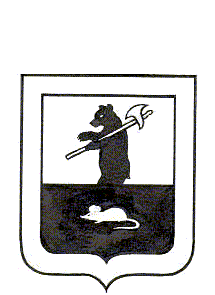 АДМИНИСТРАЦИЯ ГОРОДСКОГО ПОСЕЛЕНИЯ МЫШКИНПОСТАНОВЛЕНИЕОб утверждении конкурсной документации для проведения открытого конкурсапо отбору управляющей организации для управления многоквартирным домом, расположенным на территории городского поселения Мышкин       В целях реализации статьи 161 Жилищного кодекса Российской Федерации, в соответствии с Федеральным законом от 6 октября 2003 года № 131-ФЗ «Об общих принципах организации местного самоуправления в Российской Федерации», на основании постановления Правительства Российской Федерации от 6  февраля 2006 года  № 75 «О порядке проведения органом местного самоуправления открытого конкурса по отбору управляющей организации для управления многоквартирным домом», постановления  Администрации городского поселения Мышкин от 22.04.2015 г. № 64 « Об утверждении порядка организации проведения открытого конкурса по отбору управляющей организации для управления многоквартирным домом», в целях отбора управляющей организации для управления многоквартирными домами,ПОСТАНОВЛЯЕТ:Утвердить конкурсную документацию для проведения открытого конкурса по отбору управляющей организации для управления многоквартирным домом, расположенным на территории городского поселения Мышкин               (Приложение №1 к постановлению Администрации городского поселения Мышкин ) Контроль за исполнением настоящего постановления оставляю за собойПостановление вступает в силу с момента подписания.Глава городского поселения Мышкин					                                Е.В.Петров Приложение № 1                                                           к постановлению Администрации                                                                   городского поселения Мышкин                                                                                                   от  28.06.2016г.   № 214КОНКУРСНая ДОКУМЕНТАЦИяДЛЯ ПРОВЕДЕНИЯ ОТКРЫТОГО КОНКУРСАпо отбору управляющей организации для управлениямногоквартирным домом, расположенным по адресу: г. Мышкин  ул. Успенская д. 27 Конкурсная документация разработана в соответствии с постановлением Правительства Российской Федерации от 06 февраля 2006 года № 75 «О порядке проведения органом местного самоуправления открытого конкурса по отбору управляющей организации для управления многоквартирным домом» и постановлением  Администрации городского поселения Мышкин от 22.04.2015 г. № 64 « Об утверждении порядка организации проведения открытого конкурса по отбору управляющей организации для управления многоквартирным домом»г. Мышкин.КОНКУРСНАЯ ДОКУМЕНТАЦИЯЧАСТЬ I. ИНФОРМАЦИОННАЯ КАРТАНижеследующие конкретные данные являются дополнением к общим сведениям конкурса. В случае противоречия информационная карта конкурса имеет преобладающую силу.ЧАСТЬ II. Общие положения1. Законодательное регулированиеНастоящий конкурс проводится в соответствии с положениями Гражданского кодекса Российской Федерации, Жилищным кодексом Российской Федерации, постановлением Правительства Российской Федерации от 6 февраля . № 75 «О порядке проведения органом местного самоуправления открытого конкурса по отбору управляющей организации для управления многоквартирным домом»,  постановлением Администрации городского поселения Мышкин от 22.04.2015 г. № 64 « Об утверждении порядка организации проведения открытого конкурса по отбору управляющей организации для управления многоквартирным домом», а также иными нормативными правовыми актами, регулирующими данные правоотношения.В части, прямо не урегулированной законодательством Российской Федерации, проведение конкурса регулируется настоящей конкурсной документацией.2. Понятия, термины и сокращения, используемые в конкурсной документации«конкурс» - форма торгов, победителем которых признается участник конкурса, предложивший за указанный организатором конкурса в конкурсной документации размер платы за содержание и ремонт жилого помещения в течение установленного срока выполнить наибольший по стоимости объем работ и услуг по содержанию и ремонту общего имущества собственников помещений в  многоквартирном доме, на право управления которым проводится конкурс;«предмет конкурса» - право заключения договора управления многоквартирным домом или право заключения договора управления несколькими многоквартирными домами в отношении объекта конкурса;«объект конкурса» - общее имущество собственников помещений в многоквартирном доме, на право управления которым проводится конкурс;        «размер платы за содержание и ремонт жилого помещения» - плата, включающая в себя плату за работы и услуги по управлению многоквартирным домом, содержанию, текущему и капитальному ремонту общего имущества собственников помещений в многоквартирном доме, установленная из расчета 1 кв. метра общей площади жилого помещения. Размер платы за содержание и ремонт жилого помещения устанавливается одинаковым для собственников жилых и нежилых помещений в многоквартирном доме;«организатор конкурса» - орган местного самоуправления, уполномоченный проводить конкурс - Администрация городского поселения Мышкин;«управляющая организация» - юридическое лицо независимо от организационно-правовой формы или индивидуальный предприниматель, которые осуществляют управление многоквартирным домом на основании результатов конкурса;«претендент» - любое юридическое лицо независимо от организационно-правовой формы или индивидуальный предприниматель, представившие заявку на участие в конкурсе;«участник конкурса» - претендент, допущенный конкурсной комиссией к участию в конкурсе.3. Предмет конкурсаПредметом конкурса является право заключения договора управления многоквартирным домом в отношении объекта конкурса.4. Объект конкурсаОбъектом конкурса является многоквартирный дом (адрес объекта конкурса см. в информационной карте).Акт о состоянии общего имущества собственников помещения в многоквартирном доме являющегося объектом конкурса, представлен в Приложении № 1 конкурсной документации.Перечень обязательных работ и услуг по содержанию и ремонту общего имущества собственников помещений в многоквартирном доме, являющегося объектом конкурса представлен в Приложении № 2 конкурсной документации.5. Предоставление конкурсной документации и организация осмотра объекта конкурса 5.1. Организатор конкурса обеспечивает размещение  конкурсной документации на официальном сайте www.torgi.gov.ru ( далее - официальный сайт)  одновременно с размещением извещения о проведении конкурса.Конкурсная документация доступна для ознакомления на официальном сайте Администрации городского поселения Мышкин- gorоdmyshkin.ru всеми заинтересованными лицами без взимания платы.5.2. Организатор конкурса на основании заявления любого заинтересованного лица, поданного в письменной форме,  в течение 2 рабочих дней с даты получения заявления обязан предоставить такому лицу конкурсную документацию в порядке, указанном в извещении о проведении конкурса. 5.3. Конкурсная документация, предоставляемая в порядке, установленном пунктом 5.2 конкурсной документации, должна соответствовать конкурсной документации, размещенной на официальном сайте.5.4. Любое заинтересованное лицо вправе направить в письменной форме организатору конкурса запрос о разъяснении положений конкурсной документации. В течение 2 рабочих дней с даты поступления запроса организатор конкурса направляет разъяснения в письменной форме, если указанный запрос поступил к организатору конкурса не позднее, чем за 2 дня до даты окончания срока подачи заявок на участие в конкурсе.5.5. Организатор конкурса в соответствии с датой и временем, указанными в извещении о проведении конкурса, организует проведение осмотра претендентами и другими заинтересованными лицами объекта конкурса. Организатор конкурса организует проведение таких осмотров каждые 5 рабочих дней с даты размещения извещения о проведении конкурса, но не позднее, чем за 2 рабочих дня до даты окончания срока подачи заявок на участие в конкурсе.5.6. Заинтересованное лицо извещает организатора конкурса о желании выполнить осмотр объекта телефонограммой не позднее  24 часов до очередной  даты, указанной в графике осмотров. В телефонограмме указывается желаемая дата осмотра, фамилия, имя, отчество и контактный телефон заинтересованного лица. Телефонограмма передается  по телефону 8(48544)2-27-31.5.7. Организатор конкурса извещает застройщика или организацию, временно эксплуатирующую объект конкурса, о времени и дате осмотра. Застройщик или организация, временно эксплуатирующая объект, направляет своего представителя для обеспечения доступа в помещения жилого дома.5.8. Администрация городского поселения Мышкин извещает заинтересованное лицо о времени осмотра объекта конкурса не позднее четырех часов до начала осмотра.5.9. Во время осмотра представитель Администрации городского поселения Мышкин сопровождает лицо, заинтересованное в участии в открытом конкурсе по отбору управляющей организации. Осматривается подвальное помещение (включая узел ввода), тамбура, лестничные клетки, чердачное помещение. Время осмотра – не более 1 часа.6. Требования к участникам конкурса6.1. Претендентами могут быть любое юридическое лицо независимо от организационно-правовой формы или индивидуальный предприниматель, представившие заявку на участие в конкурсе.6.2. При проведении конкурса устанавливаются следующие требования к претендентам:1) соответствие претендентов установленным федеральными законами требованиям к лицам, осуществляющим выполнение работ, оказание услуг, предусмотренных договором управления многоквартирным домом;2) в отношении претендента не проводится процедура банкротства либо в отношении претендента - юридического лица не проводится процедура ликвидации;3) деятельность претендента не приостановлена в порядке, предусмотренном Кодексом Российской Федерации об административных правонарушениях;4) отсутствие у претендента задолженности по налогам, сборам и иным обязательным платежам в бюджеты любого уровня или государственные внебюджетные фонды за последний завершенный отчетный период в размере свыше 25 процентов балансовой стоимости активов претендента по данным бухгалтерской отчетности за последний завершенный отчетный период. Претендент считается соответствующим установленному требованию, если он обжаловал наличие указанной задолженности в соответствии с законодательством Российской Федерации и решение по такой жалобе не вступило в силу;5) отсутствие у претендента кредиторской задолженности за последний завершенный отчетный период в размере свыше 70 процентов балансовой стоимости активов претендента по данным бухгалтерской отчетности за последний завершенный отчетный период;6) внесение претендентом на счет, указанный в конкурсной документации,  средств в качестве обеспечения заявки на участие в конкурсе. При этом претендент считается соответствующим данному требованию, если непосредственно перед началом процедуры вскрытия конвертов с заявками на участие в конкурсе средства поступили на счет, указанный в конкурсной документации.Требования, указанные в пункте 6.2 конкурсной документации, предъявляются ко всем претендентам. Организатор конкурса при проведении конкурса не вправе устанавливать иные требования к претендентам. 6.3. Основаниями для отказа в допуске к участию в конкурсе являются:1) непредставление определенных п. 7.3 конкурсной документации документов либо наличие в таких документах недостоверных сведений;2) несоответствие претендента требованиям, установленным п. 6.2, конкурсной документации.3) несоответствие заявки на участие в конкурсе требованиям, установленным п. 7.1-7.3 конкурсной документации.В случае установления фактов несоответствия участника конкурса требованиям к претендентам, установленным пунктом 6.2 конкурсной документации, конкурсная комиссия отстраняет участника конкурса от участия в конкурсе на любом этапе его проведения. Решение конкурсной комиссии об отказе в допуске к участию в конкурсе претендента либо об отстранении участника конкурса от участия в конкурсе может быть обжаловано таким лицом в порядке, установленном законодательством Российской Федерации.7. Инструкция по заполнению заявки на участие в конкурсе7.1. Для участия в конкурсе заинтересованное лицо подает заявку на участие в конкурсе по форме, предусмотренной Приложением №3 конкурсной документации.7.2. Дата начала подачи заявок: 28 июня 2016 года,Дата окончания: 28 июля 2016 года 10 час. 00 мин (по местному времени).7.3.Заявка на участие в конкурсе включает в себя:1) сведения и документы о претенденте:- наименование, организационно-правовую форму, место нахождения, почтовый адрес - для юридического лица;- фамилию, имя, отчество, данные документа, удостоверяющего личность, место жительства - для индивидуального предпринимателя;- номер телефона;- выписку из Единого государственного реестра юридических лиц - для юридического лица;- выписку из Единого государственного реестра индивидуальных предпринимателей - для индивидуального предпринимателя;- документ, подтверждающий полномочия лица на осуществление действий от имени юридического лица или индивидуального предпринимателя, подавшего заявку на участие в конкурсе;- реквизиты банковского счета для возврата средств, внесенных в качестве обеспечения заявки на участие в конкурсе;2) документы, подтверждающие соответствие претендента установленным требованиям для участия в конкурсе, или заверенные в установленном порядке копии таких документов:- документы, подтверждающие внесение средств в качестве обеспечения заявки на участие в конкурсе;- копии документов, подтверждающих соответствие претендента требованию, установленному подпунктом 1 пункта 6.2 конкурсной документации, если федеральными законами установлены требования к лицам, осуществляющим выполнение работ, оказание услуг, предусмотренных договором управления многоквартирным домом;- копии утвержденного бухгалтерского баланса за последний отчетный период;3) реквизиты банковского счета для внесения собственниками помещений в многоквартирном доме, лицами, принявшими помещения, и нанимателями жилых помещений по договору социального найма жилых помещений государственного или муниципального жилищного фонда платы за  содержание и ремонт жилого помещения  и платы за коммунальные услуги.              7.4. Требовать от претендента предоставление документов, не предусмотренных п.7.3. конкурсной документации, не допускается.8. Порядок подачи заявок на участие в конкурсе8.1.Представление заявки на участие в конкурсе является согласием претендента выполнять обязательные работы и услуги за плату за содержание и ремонт жилого помещения, размер которой указан в извещении о проведении конкурса, а также предоставлять коммунальные услуги.8.2. Каждая заявка на участие в конкурсе, поступившая в установленный в извещении и в конкурсной документации срок, регистрируется организатором конкурса. По требованию претендента организатор конкурса выдает расписку о получении такой заявки по форме согласно Приложению № 4 конкурсной документации.8.3. Претендент вправе изменить или отозвать заявку на участие в конкурсе в любое время, непосредственно до начала процедуры вскрытия конвертов с заявками на участие в конкурсе. Организатор конкурса возвращает внесенные в качестве обеспечения заявки на участие в конкурсе средства претенденту, отозвавшему заявку на участие в конкурсе, в течение 5 рабочих дней с даты получения организатором конкурса уведомления об отзыве заявки.8.4. В случае если по окончании срока подачи заявок на участие в конкурсе подана только одна заявка, она рассматривается в порядке, установленном разделом VII Правил проведения открытого конкурса по отбору управляющей организации для управления многоквартирным домом, установленных  постановлением Правительства Российской Федерации от 6 февраля 2006 г. № 75 «О порядке проведения органом местного самоуправления открытого конкурса по отбору управляющей организации для управления многоквартирным домом».8.5. В случае если до начала процедуры вскрытия конвертов с заявками на участие в конкурсе не подана ни одна заявка на участие в конкурсе, организатор конкурса в течение 3 месяцев с даты окончания срока подачи заявок проводит новый конкурс. При этом организатор конкурса вправе изменить условия проведения конкурса и обязан увеличить расчетный размер платы за содержание и ремонт жилого помещения не менее чем на 10 процентов.9. Порядок рассмотрения заявок на участие в конкурсе.9.1. Непосредственно перед вскрытием конвертов с заявками на участие в конкурсе, но не раньше времени, указанного в извещении о проведении конкурса и в конкурсной документации, конкурсная комиссия обязана объявить лицам, присутствующим при вскрытии таких конвертов, о возможности подать заявку на участие в конкурсе, изменить или отозвать поданные заявки до начала процедуры вскрытия конвертов.9.2. Конкурсная комиссия вскрывает все конверты с заявками на участие в конкурсе, которые поступили организатору конкурса до начала процедуры вскрытия конвертов.9.3. Претенденты или их представители вправе присутствовать при вскрытии конвертов с заявками на участие в конкурсе.9.4. Наименование (для юридического лица), фамилия, имя, отчество (для индивидуального предпринимателя) каждого претендента, конверт с заявкой на участие в конкурсе которого вскрывается, сведения и информация о наличии документов, предусмотренных конкурсной документацией, объявляются при вскрытии конвертов и заносятся в протокол вскрытия конвертов с заявками на участие в конкурсе.9.5. При вскрытии конвертов с заявками на участие в конкурсе конкурсная комиссия вправе потребовать от претендента, присутствующего на ее заседании, разъяснений сведений, содержащихся в представленных документах и в заявке на участие в конкурсе. При этом не допускается изменение заявки на участие в конкурсе. Конкурсная комиссия не вправе предъявлять дополнительные требования у претендентам. Не допускается изменять предусмотренные конкурсной документацией требования к претендентам. Указанные разъяснения вносятся в протокол вскрытия конвертов с заявками на участие в конкурсе, составленный по форме согласно Приложению № 5 конкурсной документации, (далее – протокол вскрытия конвертов).9.6. Протокол вскрытия конвертов ведется конкурсной комиссией и подписывается всеми присутствующими членами конкурсной комиссии непосредственно после вскрытия всех конвертов. Протокол размещается на официальном сайте организатором  конкурса в день его подписания.9.7. Организатор конкурса обязан осуществлять аудиозапись процедуры вскрытия конвертов с заявками на участие в конкурсе. Любое лицо, присутствующее при вскрытии конвертов с заявками на участие в конкурсе, вправе осуществлять аудио- и видеозапись процедуры вскрытия.9.8. Конверты с заявками на участие в конкурсе, полученные после начала процедуры вскрытия конвертов, в день их поступления возвращаются организатором конкурса претендентам. Организатор конкурса возвращает внесенные в качестве обеспечения заявки на участие в конкурсе средства указанным лицам в течение 5 рабочих дней с даты подписания протокола вскрытия конвертов.9.9. Конкурсная комиссия оценивает заявки на участие в конкурсе на соответствие требованиям, установленным конкурсной документацией, а также на соответствие претендентов требованиям, установленным пунктом 6.2 конкурсной документации.9.10. Срок рассмотрения заявок на участие в конкурсе не может превышать 7 рабочих дней с даты начала процедуры вскрытия конвертов с заявками на участие в конкурсе.9.11. На основании результатов рассмотрения заявок на участие в конкурсе конкурсная комиссия принимает решение о признании претендента участником конкурса или об отказе в допуске претендента к участию в конкурсе по основаниям, предусмотренным пунктом 6.3 конкурсной документации. Конкурсная комиссия оформляет протокол рассмотрения заявок на участие в конкурсе по форме согласно Приложения №6 конкурсной документации, который подписывается присутствующими на заседании членами конкурсной комиссии в день окончания рассмотрения заявок на участие в конкурсе.	Текст указанного протокола в день окончания рассмотрения заявок на участие в конкурсе размещается на официальном сайте организатором конкурса.	Претендентам, не допущенным к участию в конкурсе, направляются уведомления о принятых конкурсной комиссией решениях не позднее 1 рабочего дня, следующего за днем подписания протокола рассмотрения заявок на участие в конкурсе.9.12. В случае если только один претендент признан участником конкурса, организатор конкурса в течение 3 рабочих дней с даты подписания протокола рассмотрения заявок на участие в конкурсе передает этому претенденту проект договора управления многоквартирным домом, входящий в состав конкурсной документации. При этом договор управления многоквартирным домом заключается на условиях выполнения обязательных работ и услуг, указанных в извещении о проведении конкурса и конкурсной документации, за плату за содержание и ремонт жилого помещения, размер которой указан в извещении о проведении конкурса. Такой участник конкурса не вправе отказаться от заключения договора управления  многоквартирным домом.9.13. Средства, внесенные в качестве обеспечения заявки на участие в конкурсе, возвращаются единственному участнику конкурса в течение 5 рабочих дней с даты представления организатору конкурса подписанного им проекта договора управления многоквартирным домом и обеспечения обязательств. При непредставлении организатору конкурса в срок, предусмотренный конкурсной документацией, подписанного участником конкурса проекта договора управления многоквартирным домом, а также обеспечения обязательств такой участник признается уклонившимся от заключения договора управления многоквартирным домом и средства, внесенные им в качестве обеспечения заявки на участие в конкурсе, не возвращаются.9.14. В случае если на основании результатов рассмотрения заявок на участие в конкурсе принято решение об отказе в допуске к участию в конкурсе всех претендентов, организатор конкурса в течение 3 месяцев проводит новый конкурс в соответствии с конкурсной документацией. При этом организатор конкурса вправе изменить условия проведения конкурса.Организатор конкурса возвращает, внесенные в качестве обеспечения заявки на участие в конкурсе, средства претендентами, не допущенным к участию в конкурсе, в течение 5 рабочих дней со дня подписания протокола рассмотрения заявок на участие в конкурсе.10. Порядок проведения конкурса.         10.1. В конкурсе могут участвовать только лица, признанные участниками конкурса в соответствии с протоколом рассмотрения заявок на участие в конкурсе. Организатор конкурса обязан обеспечить участникам конкурса возможность принять участие в конкурсе непосредственно или через представителей. Организатор конкурса обязан осуществлять аудиозапись конкурса. Любое лицо, присутствующее при проведении конкурса, вправе осуществлять аудио- и видеозапись конкурса.	10.2. Конкурс начинается с объявления конкурсной комиссией наименования участника конкурса, заявка на участие в конкурсе которого поступила к организатору первой, и размера платы за содержание и ремонт жилого помещения.	10.3. Участники конкурса представляют предложения по общей стоимости дополнительных работ и услуг (при объединении в один лот нескольких объектов конкурса предлагается суммированная стоимость по всем объектам конкурса, входящим в лот) в соответствии со стоимостью работ и услуг, указанной в конкурсной документацией.	В случае если после троекратного объявления последнего предложения о наибольшей стоимости указанных дополнительных работ и услуг ни один из участников конкурса не предложил большей стоимости, конкурсная комиссия объявляет наименование участника конкурса, который сделал предложение по наибольшей стоимости дополнительных работ и услуг. 	10.4. Указанный в пункте 10.3 конкурсной документации участник конкурса называет перечень дополнительных работ и услуг (при объединении в один лот нескольких объектов конкурса – отдельно для каждого объекта конкурса, входящих в лот), общая стоимость которых должна соответствовать представленному им предложению по стоимости дополнительных работ и услуг. При объединении в один лот нескольких объектов конкурса разница между стоимостью дополнительных работ и услуг в отношении каждого объекта конкурса, входящего в лот, не должна превышать 20 процентов.	10.5. В случае если общая стоимость определенных участником конкурса дополнительных работ и услуг (при объединении в один лот нескольких объектов конкурса – суммированная стоимость по всем объектам конкурса, входящим в один лот) превышает стоимость дополнительных работ и услуг, предлагаемую иными участниками конкурса, такой участник конкурса признается победителем конкурса.10.6. Участник конкурса принимает обязательства выполнять обязательные и предложенные им дополнительные работы и услуги за плату за содержание и ремонт жилого помещения, размер которой указан в извещении о проведении конкурса и в конкурсной документации, предоставлять коммунальные услуги, а также исполнять иные обязательства, указанные в проекте договора управления многоквартирным домом.10.7. В случае если после троекратного объявления в соответствии с пунктом 10.2 конкурсной документации размера платы за содержание и ремонт жилого помещения и наименования участника конкурса (для юридического лица), фамилии, имени, отчества (для индивидуального предпринимателя) ни один из участников конкурса не представил предложения по стоимости дополнительных работ и услуг, такой участник признается победителем конкурса.10.8. Конкурсная комиссия ведет протокол конкурса по форме согласно Приложению № 7 конкурсной документации, который подписывается в день проведения конкурса. Указанный протокол составляется в трех экземплярах, один экземпляр остается у организатора конкурса.10.9. Организатор конкурса в течение 3 рабочих дней с даты утверждения протокола конкурса предает победителю конкурса один экземпляр протокола и проект договора управления многоквартирным домом.При этом стоимость каждой работы и услуги, входящей в перечни обязательных и дополнительных работ и услуг, определенных по результатам конкурса и подлежащих указанию в договорах управления многоквартирным домом, подлежит пересчету исходя из того, что общая стоимость определенных по результатам конкурса обязательных работ и услуг должна быть равна плате за содержание и ремонт жилого помещения, размер которой указан в извещении о проведении конкурса и в конкурсной документации.10.10. Текст протокола конкурса размещается на официальном сайте организатором или по его поручению специализированной организацией конкурса в течение 1 рабочего дня с даты его утверждения.10.11. Организатор конкурса обязан возвратить в течение 5 рабочих дней с даты утверждения протокола конкурса средства, внесенные в качестве обеспечения заявки на участие в конкурсе, участникам конкурса, которые не стали победителями конкурса, за исключением участника конкурса, сделавшего предпоследнее предложение по наибольшей стоимости дополнительных работ и услуг, которому средства возвращаются в порядке, предусмотренном пунктом 11.6 конкурсной документации.10.12. Участник конкурса после размещения на официальном сайте протокола конкурса вправе направить организатору конкурса в письменной форме запрос о разъяснении результатов конкурса. Организатор конкурса в течение 2 рабочих дней с даты поступления запроса обязан представить такому участнику конкурса соответствующие разъяснения в письменной форме.10.13. Участник конкурса вправе обжаловать результаты конкурса в порядке, предусмотренном законодательством Российской Федерации.         10.14. Протоколы, составленные в ходе проведения конкурса, заявки на участие в конкурсе, конкурсная документация, изменения, внесенные в конкурсную документацию, и разъяснения конкурсной документации, а также аудиозаписи процедуры вскрытия конвертов с заявками на участие в конкурсе и проведения конкурса хранятся организатором конкурса в течение 3 лет.        10.15. Организатор конкурса в течение 10 рабочих дней с даты утверждения протокола конкурса уведомляет всех собственников помещений в многоквартирном доме и лиц, принявших помещения, о результатах открытого конкурса и об условиях договора управления этим домом путем размещения проекта договора.11. Заключение договора управления многоквартирным домом по результатам конкурса11.1. Победитель конкурса в течение 10 рабочих дней с даты утверждения протокола конкурса представляет организатору конкурса подписанный им проект договора управления многоквартирным домом, а также обеспечения исполнения обязательств.11.2. Победитель конкурса в течение 20 дней с даты утверждения протокола конкурса, но не ранее чем через 10 дней со дня размещения протокола конкурса на официальном сайте, направляет подписанные им проекты договоров управления многоквартирным домом собственникам помещений в многоквартирном доме и лицам, принявшим помещения, для подписания указанных договоров в порядке, установленном статьей 445 Гражданского кодекса Российской Федерации. 11.3. Если победитель конкурса в срок, предусмотренный пунктом 11.1 конкурсной документации, не предоставил организатору конкурса подписанный им проект договора управления многоквартирным домом, а также обеспечение исполнения обязательств (нотариально заверенную копию договора о страховании ответственности или договора о залоге депозита либо безотзывную банковскую гарантию), он признаётся уклонившимся от заключения договора управления многоквартирным домом. 11.4. В случае признания победителя конкурса уклонившимся от заключения договора управления многоквартирным домом организатор конкурса предлагает заключить договор управления многоквартирным домом участнику конкурса, который сделал предыдущее предложение по наибольшей стоимости дополнительных работ и услуг. При этом заключение договора управления многоквартирным домом таким участником конкурса является обязательным.В случае признания участника конкурса, который сделал предыдущее предложение по наибольшей стоимости дополнительных работ и услуг, уклонившимся от заключения договора управления многоквартирным домом организатор конкурса вправе обратиться в суд с требованием о понуждении этого участника заключить такой договор, а также о возмещении убытков, причинённых уклонением от заключения договора.Если единственный участник конкурса признан уклонившимся от заключения договора управления многоквартирным домом, организатор конкурса вправе обратиться в суд с требованием о понуждении его заключить такой договор, а также о возмещении убытков, причинённых уклонением от заключения договора.11.5. В случае уклонения от заключения договора управления многоквартирным домом средства, внесенные в качестве обеспечения заявки на участие в конкурсе, не возвращаются.11.6. Средства, внесенные в качестве обеспечения заявки на участие в конкурсе, возвращаются победителю конкурса и участнику конкурса, который сделал предыдущее предложение по наибольшей стоимости дополнительных работ и услуг, в течение 5 рабочих дней с даты представления организатору конкурса подписанного договора управления многоквартирным домом и обеспечения обязательств.12. Требования к порядку изменения обязательств сторон по договору управления многоквартирным домом, в том числе в случае наступления обстоятельств непреодолимой силы12.1. Управляющая организация, не исполнившая или ненадлежащим образом исполнившая обязательства в соответствии с настоящим договором, несет ответственность, если не докажет, что надлежащее исполнение оказалось невозможным вследствие непреодолимой силы, то есть чрезвычайных и непредотвратимых при данных условиях обстоятельств. К таким обстоятельствам относятся техногенные и природные катастрофы, не связанные с виновной деятельностью сторон договора, военные действия, террористические акты и иные, не зависящие от сторон обстоятельства. При этом к таким обстоятельствам не относятся, в частности, нарушение обязанностей со стороны контрагентов стороны договора, отсутствие на рынке нужных для исполнения  товаров, отсутствие у Стороны договора необходимых денежных средств, банкротство Стороны договора.	12.2. Если обстоятельства непреодолимой силы действуют в течение более двух месяцев, любая из Сторон вправе отказаться от дальнейшего выполнения обязательств по договору, причем ни одна из Сторон не может требовать от другой возмещения возможных убытков.	12.3. Сторона, оказавшаяся не в состоянии выполнить свои обязательства по договору, обязана незамедлительно известить другую Сторону о наступлении или прекращении действия обстоятельств, препятствующих выполнению этих обязательств.	12.4. Изменения обязательств сторон по договору управления многоквартирным домом, предусматривающие, что обязательства сторон могут быть изменены, возможны на основании решения общего собрания собственников помещений в многоквартирном доме.12.5. При наступлении обстоятельств непреодолимой силы управляющая организация осуществляет указанные в договоре управления многоквартирным домом работы и услуги по содержанию и ремонту многоквартирного дома, выполнение и оказание которых возможно в сложившихся условиях.12.6. При внесении изменений в договор управления многоквартирным домом, в случаях предусмотренных пп.10.1-10.4, размер платы за содержание и ремонт жилого помещения, предусмотренный договором управления многоквартирным домом, должен быть изменен пропорционально объемам и количеству фактически выполненных работ и оказанных услуг.13. Срок начала выполнения управляющей организацией возникших по результатам конкурса обязательств:13.1.Срок начала выполнения обязательств не позднее  30 дней, с даты подписания договора управления многоквартирным домом, если иное не установлено в договоре управления этим многоквартирным домом. Управляющая организация вправе взимать с нанимателей (пользователей) и собственников помещений в многоквартирном доме плату за пользование жилым помещением (плату за наем), плату за содержание и ремонт жилого помещения, а также плату за коммунальные услуги в порядке, предусмотренном условиями конкурса и договором управления многоквартирным домом, с даты начала выполнения обязательств, возникших по результатам конкурса. Наниматели (пользователи) и собственники помещений  обязаны вносить указанную плату.14. Размер и срок обеспечения исполнения обязательств14.1. Размер обеспечения исполнения обязательств устанавливается организатором конкурса и не может быть менее одной второй и более трех четвертей цены договора управления многоквартирным домом, подлежащей уплате собственниками помещений в многоквартирном доме и лицами, принявшими помещения, в течение месяца. Размер обеспечения исполнения обязательств рассчитывается по формуле:Ооу= К×(Рои+Рку),где:Ооу - размер обеспечения исполнения обязательств;      К - коэффициент, установленный организатором конкурса от 0,5 до 0,75;Рои- размер ежемесячной платы за содержание и ремонт общего имущества, указанный в извещении о проведении конкурса, умноженный на общую площадь жилых и нежилых помещений (за исключением помещений общего пользования) в многоквартирном доме;Рку- размер ежемесячной платы за коммунальные услуги, рассчитанный исходя из среднемесячных объемов потребления ресурсов (холодная и горячая вода, сетевой газ, электрическая и тепловая энергия) за предыдущий календарный год, а в случае отсутствия таких сведений - исходя из нормативов потребления соответствующих коммунальных услуг, утвержденных в порядке, установленном Жилищным кодексом Российской Федерации, площади жилых помещений и тарифов на товары и услуги организаций коммунального комплекса, утвержденных в соответствии с законодательством Российской Федерации.Мерами по обеспечению исполнения обязательств могут являться страхование ответственности управляющей организации, безотзывная банковская гарантия и залог депозита. Способ обеспечения исполнения обязательств определяется управляющей организацией, с которой заключается договор управления многоквартирным домом.15. Информация о проекте договора управления15.1.Проект договора управления многоквартирным домом, являющимся объектом конкурса, представлен в Приложении №8 конкурсной документации.16. Срок действия договора управления многоквартирным домом16.1.Срок действия договора управления многоквартирным домом  составляет 3 года.Приложение № 1   к конкурсной документации для проведения открытого конкурса по отбору управляющей организации для управления многоквартирным домом                                                                                                                    УТВЕРЖДАЮ:Глава городского поселения Мышкин                                                                                                                Е.В.Петров152830, Ярославская область, г. Мышкин, ул. Карла Либкнехта, д. 40тел.2-27-09    факс2-25-58адрес  электронной почтыgoradm.myshkin@mail.ru                          	             «28» июня 2016г.АКТо состоянии общего имущества собственников помещений вмногоквартирном доме, являющегося объектом конкурсаОбщие сведения о многоквартирном доме1. Адрес многоквартирного дома Ярославская область, Мышкинский район, г. Мышкин, ул. Успенская, д.27;2. Кадастровый номер многоквартирного дома (при его наличии) 76:07:012501:623. Серия, тип постройки жилой дом; 114-12-1254. Год постройки 1988 год;5. Степень износа по данным государственного технического учета : 22% 6. Степень фактического износа;7. Год последнего капитального ремонта 2009 год;8. Реквизиты правового акта о признании многоквартирного домааварийным и подлежащим сносу нет;9. Количество этажей:  3 этажа;10. Наличие подвала :имеется техническое подполье;11. Наличие цокольного этажа нет;12. Наличие мансарды  нет;13. Наличие мезонина  нет;14. Количество квартир 36 квартир;15. Количество нежилых помещений, не входящих в состав общегоимущества нет;16. Реквизиты правового акта о признании всех жилых помещений вмногоквартирном доме непригодными для проживания нет;17. Перечень жилых помещений, признанных непригодными для проживания(с указанием реквизитов правовых актов о признании жилых помещений непригодными для проживания) нет;18. Строительный объем 7477 куб.м;19. Площадь:а) многоквартирного дома с лоджиями, балконами, шкафами, коридорамии лестничными клетками 1951,8  кв.м;б) жилых помещений (общая площадь квартир) 1821,5 кв,м ;в) нежилых помещений (общая площадь нежилых помещений, не входящих всостав общего имущества в многоквартирном доме) нет;20. Количество лестниц 3 шт.;21. Уборочная площадь общих коридоров 130,3кв.м: 22. Площадь земельного участка, входящего в состав общего имуществамногоквартирного дома 3705кв.м (площадь застройки-1220);23. Кадастровый номер земельного участка (при его наличии) 76:07:012501:19;24. Численность проживающих 70 человек.Техническое состояние многоквартирного дома, включая пристройки_______________________________________________________________________________(должность, ф.и.о. руководителя органа местного самоуправления, уполномоченного устанавливать______________________________________________________________________________техническое состояние многоквартирного дома, являющегося объектом конкурса)________________________           ________________________                                                    (подпись)                                        (Ф.И.О.)	                                                    "_____" _________________ 2016 г.М. П.	Приложение № 2 к конкурсной документации для проведения открытого конкурса по отбору управляющей организации для управления многоквартирным домом                                                                                                           УТВЕРЖДАЮГлава городского поселения Мышкин                                                                                                     Е.В.Петров                                                    152830, Ярославская область, г. Мышкин,ул. Карла Либкнехта, д. 40тел.2-27-09    факс2-25-58адрес  электронной почтыgoradm.myshkin@mail.ru«28» июня 2016 г.ПЕРЕЧЕНЬ
обязательных работ и услуг по содержанию и ремонту
общего имущества собственников помещений
в многоквартирном доме, распложенном по адресу: Ярославская область,  город Мышкин, ул. Успенская, дом 27.ПЕРЕЧЕНЬ
дополнительных работ и услуг по содержанию и ремонту
общего имущества собственников помещений
в многоквартирном доме, распложенном по адресу: Ярославская область,  город Мышкин, ул. Успенская, дом 27.Приложение № 3 к конкурсной документации для проведения открытого конкурса по отбору управляющей организации для управления многоквартирным домом ЗАЯВКАНА УЧАСТИЕ В КОНКУРСЕ ПО ОТБОРУ УПРАВЛЯЮЩЕЙОРГАНИЗАЦИИ ДЛЯ УПРАВЛЕНИЯ МНОГОКВАРТИРНЫМ ДОМОМ1. ЗАЯВЛЕНИЕ ОБ УЧАСТИИ В КОНКУРСЕ__________________________________________________________________________(организационно-правовая форма, наименование/фирменное наименовании организации 
или ф.и.о. физического лица, данные документа, удостоверяющего личность)__________________________________________________________________________(место нахождения, почтовый адрес организации или место жительства__________________________________________________________________________индивидуального предпринимателя) (номер телефона)заявляет об участии в конкурсе по отбору управляющей организации дляуправления многоквартирным домом (многоквартирными домами),расположенным (и) по адресу:____________________________________________________________________________________________________________________________________________________(адрес многоквартирного дома)Средства, внесенные в качестве обеспечения заявки на участие вконкурсе, просим возвратить на счет: _____________________________________(реквизиты банковского счета)2. ПРЕДЛОЖЕНИЯ ПРЕТЕНДЕНТА ПО УСЛОВИЯМ ДОГОВОРАУПРАВЛЕНИЯ МНОГОКВАРТИРНЫМ ДОМОМ__________________________________________________________________________(описание предлагаемого претендентом в качестве условия договора__________________________________________________________________________управления многоквартирными домами способа внесения__________________________________________________________________________собственниками  помещений и нанимателями (пользователями)  жилых помещений по договору социального найма и договору найма жилых помещений государственного или муниципального жилищного фонда в многоквартирном доме платы за пользование жилым помещением (платы за наем), платы за содержание и ремонт жилого помещения и коммунальные услуги). Внесение собственниками помещений и нанимателями (пользователями)  жилых помещений по договору социального найма и договору найма жилых помещений государственного или муниципального жилищного фонда в многоквартирном доме платы за пользование жилым помещением (платы за наем), платы за содержание и ремонт жилого помещения и платы за коммунальные услуги предлагаю осуществлять на счет ____________________________________________________________________________(реквизиты банковского счета претендента)К заявке прилагаются документы согласно описи на _____ л.:1)  полученную не ранее чем за шесть месяцев до дня размещения наофициальном сайте извещения о проведении конкурса выписку из Единогогосударственного реестра юридических лиц или нотариально заверенную копиютакой выписки (для  юридического лица); полученную не ранее чем за шестьмесяцев до дня размещения на официальном сайте извещения о проведенииконкурса выписку из Единого государственного реестра индивидуальныхпредпринимателей или нотариально заверенную копию такой выписки (дляиндивидуального предпринимателя);__________________________________________________________________________(наименование и реквизиты документов, количество листов)__________________________________________________________________________2)  документ, подтверждающий полномочия лица на осуществление действийот имени юридического лица или индивидуального предпринимателя, подавшихна заявку участие в конкурсе:__________________________________________________________________________(наименование и реквизиты документов, количество листов)__________________________________________________________________________ 3) документы, подтверждающие внесение  денежных средств в качествеобеспечения заявки на участие в конкурсе:__________________________________________________________________________(наименование и реквизиты документов, количество листов)__________________________________________________________________________4) копии документов, подтверждающих соответствие претендентатребованию, установленному подпунктом 6.2 пункта 6 конкурсной документацииоткрытого конкурса на право заключения договора управления многоквартирнымдомом, в случае если федеральным закономустановлены требования к лицам, осуществляющим выполнение работ, оказаниеуслуг, предусмотренных договором управления многоквартирным домом:__________________________________________________________________________(наименование и реквизиты документов, количество листов)__________________________________________________________________________5) утвержденный бухгалтерский баланс за последний год:__________________________________________________________________________(наименование и реквизиты документов, количество листов)__________________________________________________________________________(должность, ф.и.о. руководителя организации__________________________________________________________________________или ф.и.о. индивидуального предпринимателя)_____________________	____________________________ "___" ______________ 2016 г. (подпись)                		                   (ф.и.о.)			             М.П.------------------------------<*> Строки заявки на участие в конкурсе заполняются, если требование о внесении денежных средств в качестве обеспечения заявки на участие в конкурсе установлено в конкурсной документации.Приложение № 4 к конкурсной документации для проведения открытого конкурса по отбору управляющей организации для управления многоквартирным домом РАСПИСКА
о получении заявки на участие в конкурсе по отбору управляющей
организации для управления многоквартирными домамив том, что в соответствии с Правилами проведения органом местного самоуправления открытого конкурса по отбору управляющей организации для управления многоквартирным домом, утвержденными постановлением Правительства Российской Федерации от 6 февраля 2006 г. № 75,принял(а) от него (нее) запечатанный конверт с заявкой для участия в открытом конкурсе по отбору управляющей организации для управления многоквартирным домом (многоквартирными домами)____________________________________________________Лицо, уполномоченное организатором конкурса принимать заявки на участие в конкурсе
  _____________________________                                 ______________________________                        (подпись)	(ф. и. о.)«____» ______________ 2016 г.М. П.Приложение №5 к конкурсной документации для проведения открытого конкурса по отбору управляющей организации для управления многоквартирным домом ПРОТОКОЛ
вскрытия конвертов с заявками на участие в конкурсе по отбору
управляющей организации для управления многоквартирными домами.Мы, члены конкурсной комиссии по проведению открытого конкурса по отбору управляющей организации для управления многоквартирным домом, расположенным по адресу________________________________________________________________________(адрес многоквартирного дома)председатель комиссии: ________________________________________________________                                                                          (ф. и. о.)члены комиссии: ______________________________________________________________	 ______________________________________________________________	 ______________________________________________________________	 ______________________________________________________________               (ф. и. о., членов комиссии)                      в присутствии претендентов: ______________________________________________________________________________________________________________________________________________________________________________________________________________(наименование организаций, должность, ф. и. о. их представителей или ф. и. о. индивидуальных предпринимателей)составили настоящий протокол о том, что на момент вскрытия конвертов с заявками на участие в конкурсе поступили следующие заявки:1. ___________________________________________________________________________2. ___________________________________________________________________________3. ___________________________________________________________________________4. ___________________________________________________________________________(наименование претендентов, количество страниц в заявке)Разъяснение сведений, содержащихся в документах, представленных претендентами:_______________________________________________________________________________________________________________________________________________________________________________________________________________________________________
Настоящий протокол составлен в двух экземплярах на _____ листах.Председатель комиссии: _____________________________________________________                                             (ф. и. о., подпись)Члены комиссии: ________________________________________________________	________________________________________________________	________________________________________________________	________________________________________________________                                                                   (ф. и. о., подписи)«____» ______________ 2016 г.М. П.Приложение № 6 к конкурсной документации для проведения открытого конкурса по отбору управляющей организации для управления многоквартирным домом ПРОТОКОЛ
рассмотрения заявок на участие в конкурсе по отбору управляющей
организации для управления многоквартирным домом.Мы, члены конкурсной комиссии по проведению открытого конкурса по отбору управляющей организации для управления многоквартирным домом, расположенным по адресу________________________________________________________________________                   (адрес многоквартирного дома)председатель комиссии: ________________________________________________________(ф. и. о.)члены комиссии: ______________________________________________________________	______________________________________________________________	______________________________________________________________	______________________________________________________________           (ф. и. о. членов комиссии)в присутствии претендентов: ______________________________________________________________________________________________________________________________________________________________________________________________________________(наименование организаций, должность, ф. и. о. их представителей или ф. и. о. индивидуальных предпринимателей)составили настоящий протокол о том, что в соответствии с протоколом вскрытия конвертов с заявками на участие в конкурсе поступили заявки на участие в конкурсе от следующих организаций и индивидуальных предпринимателей:1. ___________________________________________________________________________2. ___________________________________________________________________________3. ___________________________________________________________________________(наименование претендентов, количество страниц в заявке)На основании решения конкурсной комиссии признаны участниками конкурса следующие претенденты:1. ___________________________________________________________________________2. ___________________________________________________________________________3. ___________________________________________________________________________(наименование организаций или ф. и. о. индивидуальных предпринимателей, обоснование принятого решения)На основании решения конкурсной комиссии не допущены к участию в конкурсе следующие претенденты:1. ___________________________________________________________________________ (наименование организаций или ф. и. о. индивидуального предпринимателя)в связи с ______________________________________________________________________(причина отказа)2. ___________________________________________________________________________(наименование организаций или ф. и. о. индивидуального предпринимателя)в связи с ______________________________________________________________________(причина отказа)Настоящий протокол составлен в двух экземплярах на _____ листах.председатель комиссии: ________________________________________________________                    (ф. и. о.)члены комиссии: ______________________________________________________________	______________________________________________________________	______________________________________________________________                                                                             (ф. и. о. членов комиссии) «____» ______________ 2016 г.                   М. П.Приложение №7 к конкурсной документации для проведения открытого конкурса по отбору управляющей организации для управления многоквартирным домом. 	 УТВЕРЖДАЮ:Глава городского поселения Мышкин                                                                                                                            Е.В.Петров                                                   152830, Ярославская область, г. Мышкин, ул. Карла Либкнехта, д. 40тел.2-27-09    факс2-25-58адрес  электронной почтыgoradm.myshkin@mail.ru	                          	                    «28»июня2016 г.ПРОТОКОЛ №______
конкурса по отбору управляющей организации для управления многоквартирным домом1. Место проведения конкурса ___________________________________________________2. Дата проведения конкурса ____________________________________________________3. Время проведения конкурса ___________________________________________________4. Адрес многоквартирного дома (многоквартирных домов) _______________________________________________________________________________________________________5. Члены конкурсной комиссии:____________________________________,       _____________________________________ ____________________________________,       _________________________________________________________________________,       _____________________________________6. Лица, признанные участниками конкурса:     1) _________________________________________________________________________     2) _________________________________________________________________________     3) _________________________________________________________________________(наименование организаций или ф. и. о. индивидуальных предпринимателей)7. Участники конкурса, присутствовавшие при проведении конкурса:     1) _________________________________________________________________________      2) _________________________________________________________________________     3) _________________________________________________________________________ (наименования организаций или ф. и. о. индивидуальных предпринимателей)8. Размер платы за содержание и ремонт жилого помещения в многоквартирном доме: ____________________________________________________________________________________________________________________________________________________рублей.( цифрами и прописью)9. Победителем конкурса признан участник конкурса _________________________________________________________________________________________________________________________________________________________________________________________(наименование организации или ф. и. о. индивидуального предпринимателя)10. Последнее предложение наибольшей стоимости дополнительных работ и услуг, сделанное участником конкурса, указанным в пункте 9 настоящего протокола:____________________________________________________________________________________________________________________________________________________рублей.(цифрами и прописью)11. Перечень дополнительных работ и услуг, предложенный победителем конкурса: ____________________________________________________________________________________________________________________________________________________________________________________________________________________________________________________________________________________________________________________12. Участником конкурса, сделавшим предыдущее предложение наибольшей стоимости дополнительных работ и услуг, признан _________________________________________________________________________________________________________________________________________________________________________________________________________________________________________________________________________________________(наименование организации или ф. и. о. индивидуального предпринимателя)13. Предыдущее предложение наибольшей стоимости дополнительных работ и услуг, сделанное участником конкурса, указанным в пункте 12 настоящего протокола:____________________________________________________________________________________________________________________________________________________рублей.(цифрами и прописью)
Настоящий протокол составлен в трех экземплярах на _____ листах.Председатель конкурсной комиссии:__________________________        _______________________________________________	(подпись)	(ф. и. о.)Члены комиссии:__________________________        _________________________________________________________________________        _________________________________________________________________________        _________________________________________________________________________        _________________________________________________________________________        _______________________________________________	(подпись)	(ф. и. о.)«____» ______________ 2016 г.                  М. П.Победитель конкурса:__________________________________________________________________________________________________________________________________________________________(должность, ф. и. о руководителя организации или ф. и. о. индивидуального предпринимателя)__________________________        _______________________________________________	(подпись)	(ф. и. о.)Участник конкурса, сделавший предыдущее предложение наибольшей стоимости дополнительных работ и услуг:__________________________________________________________________________________________________________________________________________________________(должность, ф. и. о руководителя организации или ф. и. о. индивидуального предпринимателя)__________________________        _______________________________________________	(подпись)	(ф. и. о.)«____» ______________ 2016 г.                     М. П.Приложение №8 к конкурсной документации для проведения открытого конкурса по отбору управляющей организации для управления многоквартирным домом ПРОЕКТДоговор управления 
многоквартирным домомг. Мышкин                                                           «_____» _____________ 2016 г.	Администрация городского поселения Мышкин, в лице Главы городского поселения Мышкин ____________________________________________________________________________________________________________________________________, действующего на основании Устава, именуемый в дальнейшем «Собственник», с одной стороны и _____________________________________________________________________________________________________, в лице ______________________________________________________________________________________________________________________________, действующего на основании _________________________________________, именуемое «Управляющая организация», с другой стороны, именуемые в дальнейшем "Стороны" заключили настоящий Договор управления многоквартирным домом (далее- Договор) о нижеследующем:1.Общие положения1.1. Настоящий Договор заключен по результатам открытого конкурса (с единственным участником открытого конкурса) по отбору управляющей организации для управления многоквартирным домом, расположенным по адресу: Ярославская область, Мышкинский район, г. Мышкин, ул._________________________ д.______ .с управляющей организацией на основании протокола рассмотрения заявок на участие в конкурсе от __________________________________________________________________.Открытый конкурс проведен на основании  пункта 1 статьи 163 Жилищного кодекса Российской Федерации.	1.2. Условия настоящего Договора распространяются на нанимателей, собственников и членов их семей (пользователей) , зарегистрированных в установленном порядке в жилых помещениях многоквартирного дома, указанного в пункте 1.1  настоящего Договора.	1.3. При выполнении условий настоящего Договора Стороны руководствуются Конституцией Российской Федерации, Гражданским кодексом Российской Федерации, Жилищным кодексом Российской  Федерации, Правилами содержания общего имущества в многоквартирном доме, утвержденными постановлением Правительства Российской  Федерации от 13.08.2006г. № 491, иными нормативными правовыми  актами.2.Предмет Договора2.1. Управляющая организация по заданию Собственника в течение срока действия настоящего Договора за плату обязуется оказывать услуги и выполнять работы по надлежащему содержанию и ремонту общего имущества в многоквартирном доме, расположенном по адресу: Ярославская область, Мышкинский район, г. Мышкин, ул. __________________ д.______ предоставлять коммунальные услуги пользующимся помещениями в этом доме лицам (нанимателям и собственникам, членам их семей (пользователей)), осуществлять иную направленную на достижение целей управления многоквартирным домом деятельность.	2.2. Цель настоящего Договора - обеспечение благоприятных и безопасных условий проживания граждан, надлежащего содержания общего имущества в многоквартирном доме, а также предоставления коммунальных услуг гражданам, проживающим в многоквартирном доме.	2.3. Управляющая организация  принимает в управление многоквартирный дом общей площадью _______ кв.м, в том числе площадью квартир ______ 	2.4. Техническое состояние многоквартирного дома, местонахождение, характеристики изложены в Приложении №1. 	2.5. В отношении передаваемого в управление многоквартирного дома Управляющая организация приобретает определенные действующим законодательством Российской Федерации и настоящим Договором права и обязанности по управлению, обслуживанию и содержанию общего имущества.	2.6. Объектом Договора является общее имущество в многоквартирном доме, в том числе межквартирные лестничные площадки, лестницы, технические этажи, чердак, подвал, в которых имеются инженерные коммуникации, иное оборудование  (технические подвалы), а также крыша, ограждающие несущие и ненесущие конструкции дома, механическое, электрическое, санитарно-техническое и иное оборудование, находящееся в многоквартирном доме за пределами или внутри помещений, земельный участок, на котором расположен многоквартирный дом. Границы и размер земельного участка, на котором расположен многоквартирный дом, определяются в соответствии с требованиями земельного законодательства и законодательства о градостроительной деятельности.	2.7. Управляющая организация осуществляет действия по исполнению настоящего Договора в интересах Собственника, нанимателей и членов семей нанимателей (пользователей) в пределах прав и обязанностей, установленных настоящим Договором.               2.8.Предмет договора определяет только текущий ремонт мест общего пользования дома. Вопросы капитального ремонта дома регулируются нормами Жилищного кодекса Российской Федерации и отдельным договором.	2.9. Все затраты Управляющей организации, связанные с управлением многоквартирным домом, содержанием и текущим ремонтом общего имущества, финансируются за счет нанимателей (пользователей) и собственников.  Перечень работ по содержанию и текущему ремонту общего имущества  в пределах границ эксплутационной ответственности  указан в Приложении №1.3. Права и обязанности Сторон           3.1. Управляющая организация обязана:           3.1.1. Осуществлять функции по управлению многоквартирным домом в соответствии с условиями и целями настоящего Договора, а также требованиями действующего законодательства Российской Федерации, в том числе техническими регламентами, стандартами, правилами и нормами, санитарно-эпидемиологическими правилами и нормативами, гигиеническими нормативами, иными правовыми актами.	3.1.2. Оказывать услуги по содержанию и выполнять работы по текущему ремонту общего имущества многоквартирного дома. В случае оказания услуг и выполнения работ ненадлежащего качества Управляющая организация обязана устранить все выявленные недостатки за свой счет.	3.1.3. С целью предоставления нанимателям (пользователям), собственникам и членам их семей коммунальных услуг заключать с ресурсоснабжающими организациями (поставщиками) от своего имени и за счет потребителя коммунальных услуг договоры на ресурсоснабжение. Предоставлять коммунальные услуги нанимателям и членам их семей (пользователям)  в соответствии с Правилами предоставления коммунальных услуг гражданам, утвержденными постановлением Правительства Российской Федерации, в том числе:	а) холодное водоснабжение;	б) горячее водоснабжение;	в) водоотведение;	г) электроснабжение;	д) отопление.Осуществлять контроль за соблюдением условий договоров, качеством и количеством поставляемых коммунальных услуг, их исполнением, а также вести их учет.	3.1.4. Информировать нанимателей (пользователей) в многоквартирном доме о порядке оплаты коммунальных услуг.	3.1.5. Обеспечивать выполнение условий заключенных с юридическими и физическими лицами договоров по содержанию многоквартирного дома, в том числе:-создавать необходимые условия для проживания граждан;-обеспечивать сбор платы за наем жилого помещения, платы за содержание и ремонт жилого помещения;-осуществлять другие действия, связанные с управлением, содержанием и текущим ремонтом общего имущества многоквартирного дома.	3.1.6. Предоставлять гражданам по их запросам информацию об установленных ценах и тарифах на коммунальные услуги, на услуги и работы по содержанию и ремонту многоквартирного дома, о размерах, порядке оплаты в соответствии с этими ценами и тарифами, об объеме, перечне и качестве оказываемых услуг и выполняемых работ.	3.1.7. В случае предоставления потребителям коммунальных услуг ненадлежащего качества и (или) с перерывами, превышающими установленную продолжительность по вине Управляющей организации и (или) ресурсоснабжающей организации, произвести перерасчет платы за коммунальные услуги.	3.1.8. Своевременно информировать нанимателей (пользователей) и собственников  о сроках предстоящего планового отключения инженерных сетей. Информировать проживающих в многоквартирном доме о причинах и предполагаемой продолжительности перерывов в предоставлении  коммунальных услуг, предоставлении коммунальных услуг качеством ниже, чем предусмотрено настоящим Договором, путем размещения соответствующей информации на информационных стендах многоквартирного дома.	3.1.9. Информировать в письменной форме нанимателей и собственников членов их семей (пользователей), проживающих в многоквартирном доме, об изменении размера платы за жилое помещение и коммунальные услуги в порядке, установленном действующим законодательством Российской Федерации.	3.1.10. В случае не выполнения работ или не предоставления услуг, предусмотренных настоящим Договором, уведомить проживающих в многоквартирном доме о причинах нарушения путем размещения соответствующей информации на информационных стендах многоквартирного дома. Если не выполненные работы или не оказанные услуги могут быть выполнены (оказаны) позже, предоставить информацию о сроках их выполнения (оказания), а при невыполнении (неоказании) произвести перерасчет платы за текущий период.	3.1.11. В течение действия гарантийных сроков на результаты отдельных работ по текущему ремонту общего имущества многоквартирного дома за свой счет устранять недостатки и дефекты выполненных работ, выявленные в процессе эксплуатации. Недостаток и дефект считается выявленным, если Управляющая организация получила письменную заявку на их устранение.	3.1.12. По требованию нанимателей и собственников членов их семей (пользователей) производить сверку платы за содержание и коммунальные услуги и выдавать документы, подтверждающие правильность начисления платы, а также правильность  начисления установленных федеральным законом или настоящим Договором неустоек (штрафов, пени).	3.1.13. По требованию зарегистрированных в жилых помещениях многоквартирного дома граждан либо их законных представителей выдавать в день обращения справки установленного образца, выписки из финансово-лицевого счета и (или) домовой книги и иные предусмотренные законодательством Российской Федерации документы.	3.1.14. Представлять интересы Собственника и лиц, пользующихся принадлежащими собственникам помещениями на законных основаниях, в рамках исполнения своих обязательств по настоящему договору в отношениях с третьими лицами.	3.1.15. Не распространять конфиденциальную информацию о нанимателях и членах их семей (передавать ее иным лицам, в т.ч. организациям) без письменного разрешения нанимателей (пользователей) жилых помещений.	3.1.16. Предоставлять Собственнику, нанимателям и членам их семей (пользователям) или уполномоченному им лицу по их запросам документацию, информацию и сведения, касающиеся управления многоквартирным домом, его содержания и ремонта.	3.1.17. Организовать аварийно-диспетчерское обслуживание многоквартирного дома, устранять аварии, а также выполнять заявки проживающих либо иных лиц,  являющихся пользователями принадлежащих Собственнику помещений в сроки, установленные законодательством Российской Федерации и настоящим Договором. Обеспечить пользователей помещений информацией о телефонах диспетчерских (аварийных) служб.	3.1.18. Вести и хранить документацию (базы данных) по многоквартирному дому, вносить в техническую документацию изменения, отражающие состояние дома, в соответствии с результатами проводимых осмотров. По требованию Собственника знакомить с содержанием указанных документов.	3.1.19. Рассматривать предложения, заявления и жалобы проживающих в многоквартирном доме, вести их учет, принимать меры, необходимые для устранения указанных в них недостатков в установленные сроки, вести учет устранения указанных недостатков.	3.1.20. Предоставлять Собственнику отчет о выполнении Договора за истекший календарный год в течение первого квартала, следующего за истекшим годом действия Договора.	3.1.21. За 30 дней до окончания срока действия  настоящего Договора представить Собственнику многоквартирного дома отчет о выполнении условий Договора, передать техническую документацию на многоквартирный дом и иные, связанные с управлением домом документы, вновь выбранной управляющей организации, а также перечислить полученные и неизрасходованные по договору средства, на расчетный счет вновь выбранной управляющей организации.	3.1.22. Не допускать использование жилого и нежилого фондов в целях, которые могут привести к ухудшению их технического состояния.	3.1.23. Предоставлять Собственнику ежегодно до 30 января следующего за отчетным годом информацию о количестве граждан, зарегистрированных по месту жительства и (или) месту пребывания в жилых помещениях многоквартирного дома. Ежемесячно предоставлять Собственнику информацию о наличии пустующих жилых помещений в многоквартирном доме.	3.2. Управляющая организация имеет право:	3.2.1. Самостоятельно определять порядок и способ выполнения работ, оказания услуг по содержанию и ремонту общего имущества многоквартирного дома.	3.2.2. На условиях по своему усмотрению заключать все необходимые Договоры, связанные с управлением, содержанием, текущим ремонтом общего имущества многоквартирного дома, а также с предоставлением коммунальных услуг нанимателям  и членам их семей (пользователям).	3.2.3. Требовать от нанимателей (пользователей) и собственников своевременного внесения платы за помещение и коммунальные услуги, а также надлежащего исполнения нанимателями других обязанностей по настоящему Договору и обязанностей, установленных жилищным законодательством Российской Федерации.	3.2.4. Принимать меры по взысканию задолженности нанимателей жилых помещений и  членов их семей (пользователей) по оплате за наем, за содержание и ремонт жилого помещения, коммунальные услуги; предъявлять к уплате таким лицам пени в размере, установленном действующим законодательством Российской Федерации.	3.2.5. Производить осмотры технического состояния общего инженерного оборудования в жилых помещениях, занимаемых нанимателями (пользователями), в помещениях, принадлежащих Собственнику, согласовав с ними дату и время осмотра.	3.2.6. Информировать надзорные и контролирующие органы о несанкционированном переустройстве и перепланировке помещений, общего имущества, а также об использовании их нанимателями (пользователями) и собственниками не по назначению.	3.2.7. Требовать в установленном порядке возмещения убытков, понесенных по вине нанимателей и членов их семей (пользователей).	3.2.8. Организовывать использование объектов общего имущества в многоквартирном доме в соответствии с действующим законодательством Российской Федерации в целях привлечения дополнительных денежных средств на содержание и ремонт общего имущества в данном многоквартирном доме.	3.2.9. В целях планомерного осуществления управленческой деятельности разрабатывать финансово-хозяйственный план (смету расходов и доходов) на предстоящий год по управлению, содержанию и ремонту многоквартирного дома.	3.2.10. Использовать вспомогательные помещения исключительно для размещения административных и технических служб по управлению, содержанию и текущему ремонту общего имущества многоквартирного дома.          3.3. Наниматели (пользователи) и собственники обязаны:3.3.1. Ежемесячно вносить плату за жилое помещение (в том числе плату за наем, а также плату за содержание и ремонт жилого помещения, включающую в себя плату за услуги и работы по управлению многоквартирным домом, содержанию и текущему ремонту общего имущества в многоквартирном доме), а также за коммунальные услуги в порядке и сроки, предусмотренные настоящим Договором.	3.3.2. Поддерживать занимаемое нанимателем (пользователем) и собственниками помещение в надлежащем состоянии, не допуская бесхозяйственного обращения, использовать помещение по прямому назначению, соблюдать права и законные интересы граждан, проживающих в многоквартирном доме, соблюдать  правила пользования жилыми помещениями и правила содержания общего имущества в многоквартирном доме и придомовой территории, требования противопожарной безопасности, а также нести ответственность за соблюдение вышеперечисленных правил лицами, проживающими в принадлежащих им помещениях (пользователями помещений).	3.3.3. Соблюдать следующие требования:-не производить переноса инженерных сетей;-не устанавливать, не подключать и не использовать электробытовые приборы и машины мощностью, превышающей технологические возможности внутридомовой сети;-не осуществлять монтаж и демонтаж индивидуальных (квартирных) приборов учета без согласования  с управляющей организацией;-не использовать теплоноситель из системы отопления на бытовые нужды;-не допускать выполнения работ или совершение других действий, приводящих к порче помещений или конструкций строения, не производить переустройства и (или) перепланировки помещений без согласования в установленном порядке;-не загромождать подходы к инженерным коммуникациям и запорной арматуре, не загромождать и загрязнять своим имуществом, строительными материалами и (или) отходами эвакуационные пути и помещения общего пользования;-не допускать производства в помещении работ или совершение других действий, приводящих к порче общего имущества;-не создавать повышенного шума в жилых помещениях и местах общего пользования;-информировать Управляющую организацию о проведении работ по ремонту, переустройству и перепланировке помещения.	3.3.4. В заранее согласованное время обеспечить допуск в занимаемое помещение представителей Управляющей организации или уполномоченных Управляющей организации лиц для выполнения необходимых осмотров, ремонтных работ, а для ликвидации аварий – в любое время.	3.3.5. При обнаружении неисправностей и сбоев в работе инженерных систем, оборудования общего имущества, в том числе находящегося внутри помещения, немедленно принимать возможные меры к их устранению и незамедлительно сообщать о таких неисправностях и повреждениях Управляющей организации. При неисполнении вышеуказанной обязанности нанимателями и собственниками членами их семей (пользователями) Управляющая организация не несет ответственности за ущерб, причиненный аварийной ситуацией, произошедшей из-за указанных неисправностей.          3.3.6. Не допускать проведения работ по монтажу (демонтажу), ремонту инженерных систем в зоне ответственности Управляющей организации другими ремонтными организациями без согласования проведения  таких работ с Управляющей организацией. В случае проведения работ по монтажу (демонтажу), ремонту инженерных систем в зоне ответственности Управляющей организации  иными организациями, без ее согласования, последняя не несет ответственности за качество работ и ущерб, причиненный аварийными ситуациями на данном участке.	3.3.7. Согласовывать с Управляющей организацией установку за счет собственных средств индивидуальных приборов учета.	3.3.8. Извещать Управляющую организацию обо всех изменениях в количестве фактически проживающих в жилом помещении граждан.	3.3.9. Не вмешиваться в финансово-хозяйственную деятельность Управляющей организации, кроме случаев, предусмотренных действующим законодательством Российской Федерации  и условиями настоящего Договора, не совершать действий, влекущих за собой ухудшение финансово-хозяйственного состояния Управляющей организации.	3.4. Собственник вправе:	3.4.1.Требовать надлежащего исполнения Управляющей организацией ее обязанностей по настоящему Договору и норм действующего жилищного законодательства Российской Федерации.	3.4.2. Проверять исполнение условий Договора Управляющей организацией.	3.4.3. Получать все сведения и отчеты о деятельности  Управляющей организации в соответствии с условиями настоящего Договора и действующего законодательства Российской Федерации.	3.4.4. При причинении имуществу Собственника или пользователей помещений ущерба вследствие аварии в  инженерных сетях, залива помещения требовать от Управляющей организации составления акта о причиненном ущербе с указанием фактических объемов повреждений.	3.4.5. Требовать в установленном порядке возмещения убытков, понесенных по вине Управляющей организации.	3.4.6. Контролировать выполнение Управляющей организацией ее обязательств по настоящему Договору в порядке, предусмотренном настоящим Договором.	3.4.7. Требовать устранения выявленных недостатков в предоставленных Управляющей организацией услугах, выполненных работах.	3.4.8. В случае ненадлежащего оказания услуг требовать перерасчета платы за содержание и ремонт помещений, установленном действующим законодательством Российской Федерации.4.Задачи и функции Управляющей организации             4.1.  Управляющая организация проводит работу с проживающими в многоквартирном доме, направленную на соблюдение ими следующих требований:	а) не производить перенос инженерных сетей при отсутствии согласований, полученных в установленном порядке;	б) не устанавливать, не подключать и не использовать электробытовые приборы и машины мощностью, превышающей технологические возможности внутридомовой  электрической сети, дополнительные секции приборов отопления;	в)  осуществлять монтаж и демонтаж индивидуальных (квартирных) приборов учета ресурсов в соответствии с требованиями действующего законодательства Российской Федерации;	г) не допускать выполнения работ или совершения других действий, приводящих к порче помещений или конструкций строения, не производить переустройства или перепланировки помещений без согласования в установленном порядке;	д) не загромождать подходы к инженерным коммуникациям и запорной арматуре, не загромождать и загрязнять своим имуществом, строительными материалами и (или) отходами эвакуационные пути и помещения общего пользования;	е) не допускать производства в помещении работ или совершения других действий, приводящих к порче общего имущества в многоквартирном доме;	ж) не создавать повышенного шума в жилых помещениях и местах общего пользования;	з) информировать Управляющую организацию о проведении работ по ремонту, переустройству и перепланировке помещения;	и) обеспечивать доступ представителей Управляющей организации в помещение для осмотра технического и санитарного состояния внутриквартирных инженерных коммуникаций, санитарно-технического и  иного оборудования, находящегося в жилом помещении, для выполнения необходимых ремонтных работ в заранее согласованное с Управляющей организацией время, а работников аварийных служб - в любое время;	к) своевременно и полностью вносить плату за жилое помещение и коммунальные услуги в соответствии с действующим законодательством.	4.2. Основные задачи Управляющей организации:	4.2.1. Сбор платы за пользование жилым помещением, платы за содержание и ремонт жилого помещения, включающую в себя плату за услуги и работы по управлению многоквартирным домом, содержание и текущий ремонт общего имущества в многоквартирном доме, а также плату за коммунальные услуги.	4.2.2. Ведение технической документации на строения, инженерные сооружения многоквартирного дома, переданного в управление и содержание Управляющей организации, в соответствии с правилами и нормами технической эксплуатации.	4.2.3. Обоснование и представление Собственнику предложений по проведению капитального ремонта многоквартирного дома.	4.2.4. Обеспечение потребителей коммунальными и прочими услугами.	4.2.5. Рассмотрение предложений, заявлений и жалоб, поступающих от нанимателей и собственников членов их семей (пользователей), и принятие соответствующих мер.	4.2.6. Принятие мер по взысканию задолженности за невнесение платы за жилищные, коммунальные и иные услуги.	4.2.7. Контроль за содержанием жилого и нежилого фонда путем проведения представителями Управляющей организации регулярных проверок качества и объема предоставленных услуг и выполненных работ.	4.2.8. Подготовка смет и технической документации по ремонтным и эксплуатационным работам, на поставку коммунальных  услуг и по другим видам деятельности, предусмотренным настоящим Договором.	4.2.9. Информирование населения обо всех видах услуг по Договору, о режиме работы Управляющей организации, о выдаваемых документах.	4.2.10. Ведение лицевых счетов, карточек учета проживающих.	4.2.11. Обработка бухгалтерской и прочей документации.	4.2.12. Проведение расчетных операций в банке.	4.2.13. Обеспечение учета хозяйственных договоров, в том числе на поставку коммунальных и прочих услуг.	4.2.14. Хранение документов, подтверждающих право пользования помещением.	4.2.15. Ведение расчетов с нанимателями и собственниками жилых помещений, а также в случае их появления, арендаторами, собственниками нежилых помещений за оказываемые услуги.	4.2.16. Выдача проживающим в многоквартирном доме расчетных и иных документов.	4.2.17. Проведение технических осмотров многоквартирного дома.	4.2.18. Обеспечение составления перечня требуемых работ по ремонту и обслуживанию многоквартирного дома, инженерного оборудования и устройств, в т.ч. дефектных ведомостей.	4.2.19. Планирование и организация работ по техническому обслуживанию, проведению текущего ремонта общего имущества многоквартирного дома с возможностью привлечения подрядных организаций.	4.2.20.  Организация санитарного содержания многоквартирного дома с возможностью привлечения подрядных организаций.	4.2.21. Обеспечение поставки  пользователям  коммунальных  и  прочих услуг, аварийно-диспетчерского обслуживания.	4.2.22. Организация подготовки многоквартирного дома к сезонной эксплуатации.	4.3. Осуществление функций заказчика на выполнение работ по:	4.3.1. Планово-предупредительному, непредвиденному и выборочному капитальному ремонту жилищного фонда.	4.3.2. Содержанию, техническому обслуживанию и текущему ремонту объекта управления и придомовой территории.5. Цена Договора и  порядок ее внесения        5.1. Цена Договора определяется и устанавливается в размере  платы за содержание жилого помещения, включающую в себя плату за услуги и работы по управлению многоквартирным домом, содержанию и текущему ремонту общего имущества в многоквартирном доме.	5.2. Размер платы за содержание жилого помещения устанавливается из расчета на 1 кв.м общей площади занимаемого жилого помещения в месяц. 	5.3. Размер платы за коммунальные услуги, потребляемые в помещениях, оснащенных квартирными приборами  учета, а также при оборудовании многоквартирного дома общедомовыми приборами учета, устанавливается в соответствии с объемами фактического потребления коммунальных услуг, определяемыми в соответствии с Правилами предоставления коммунальных услуг гражданам, утвержденными постановлением Правительства  Российской Федерации, а при отсутствии квартирных и (или) общедомовых приборов учета - исходя из нормативов потребления коммунальных услуг, утверждаемых в порядке, установленном  действующим законодательством Российской Федерации.	5.4. Размер платы за коммунальные услуги рассчитывается по тарифам, Администрацией городского поселения Мышкин  в порядке, установленном законодательством Российской Федерации.	5.5. Плата за содержание и ремонт общего имущества в многоквартирном доме и коммунальные услуги вносится ежемесячно до десятого числа месяца, следующего за истекшим месяцем.При временном отсутствии проживающих в жилом помещении  граждан внесение платы за холодное водоснабжение, горячее  водоснабжение, электроснабжение и водоотведение при отсутствии в жилом помещении индивидуальных приборов учета по соответствующим видам коммунальных услуг осуществляется с учетом перерасчета платежей за период временного отсутствия граждан  в порядке, установленном Правительством Российской Федерации.	5.6. Неиспользование помещения проживающими в многоквартирных домах не является основанием невнесения платы за жилое помещение и коммунальные услуги.	5.7. Ежемесячный размер платы за коммунальные услуги определяется исходя из показаний приборов учета, а при их отсутствии исходя из нормативов потребления коммунальных услуг, утвержденных уполномоченным органом.	5.8. Управляющая организация производит корректировку размера платы в соответствии с действующим законодательством Российской Федерации.	5.9. Цена Договора управления за один год, включает в себя плату за содержание и ремонт жилых помещений.Плата за содержание может изменятся ежегодно путем установления экономически обоснованной платы. Обязанность по доведению информации до нанимателей об изменении размера платы за содержание и ремонт возлагается на Управляющую организацию. Информирование осуществляется в порядке, установленном жилищным законодательством.  5.10. Услуги Управляющей организации, не предусмотренные настоящим Договором, выполняются за отдельную плату по взаимному соглашению Сторон.6.  Ответственность Сторон               6.1. За неисполнение или ненадлежащее исполнение настоящего Договора Стороны несут ответственность в соответствии с законодательством Российской Федерации и настоящим Договором.	6.2. Мерами по обеспечению исполнения обязательств могут являться страхование ответственности управляющей организации, безотзывная банковская гарантия и залог депозита. Способ обеспечения исполнения обязательств определяется Управляющей организацией.Размер обеспечения исполнения обязательств составляет ___________ руб.В случае реализации обеспечения исполнения обязательств Управляющая организация обязана его ежемесячно возобновлять.	6.3. Обеспечение исполнения обязательств по уплате Управляющей организацией Собственнику помещений в многоквартирном доме средств, причитающихся им в возмещение убытков и (или) в качестве неустойки (штрафа, пеней) вследствие неисполнения, просрочки исполнения или иного ненадлежащего исполнения обязательств по Договору управления многоквартирным домом, в возмещение вреда, причиненного общему имуществу, предоставляется в пользу собственника помещений в многоквартирном доме, а обеспечение исполнения обязательств по оплате Управляющей организацией ресурсов ресурсоснабжающих организаций - в пользу соответствующих ресурсоснабжающих организаций.Лица, в пользу которых предоставляется обеспечение исполнения обязательств, вправе предъявлять требования по надлежащему исполнению обязательств за счет средств обеспечения.7.Порядок изменения и расторжения Договора               7.1. Изменение и (или) расторжение настоящего Договора осуществляется в порядке, предусмотренном действующим жилищным и гражданским законодательством Российской Федерации.8.  Обеспечение контроля за выполнением обязательств по договору.               8.1. Контроль за надлежащим исполнением Управляющей организацией своих обязательств по настоящему Договору осуществляется  Собственниками помещений, в соответствии с их полномочиями, путем:- подачи в письменном виде жалоб, претензий и прочих обращений;- составление актов о нарушении условий Договора; -инициирования созыва внеочередного общего собрания Собственников для принятия решений по фактам выявленных нарушений с уведомлением Управляющей организации о прведении такого собрания;-проверки объемов, качества и периодичности оказания услуг и выполнения работ.- участия в осмотрах общего имущества, в том числе кровель, подвалов, а также участия в проверках технического состояния инженерных  систем и оборудования с целью подготовки предложений по их ремонту; 	8.2.  На основании письменного заявления Собственника Управляющая организация представляет в определенное Управляющей организацией по согласованию с заявителем время документы, связанные с выполнением Управляющей организацией ее обязательств по настоящему договору, для ознакомления.	8.3. Собственник вправе письменно запрашивать информацию о состоянии общего имущества многоквартирного дома, о результатах выполненных работ, оказанных услуг.9. Особые условия            9.1. Все споры, возникшие из Договора или в связи с ним, разрешаются Сторонами путем переговоров. В случае, если Стороны не достигли взаимного соглашения, споры и разногласия разрешаются в судебном порядке по заявлению одной из Сторон.10. Форс-мажор             10.1.  Управляющая организация, не исполнившая или ненадлежащим образом исполнившая обязательства в соответствии с настоящим Договором, несет ответственность, если не докажет, что надлежащее исполнение оказалось невозможным вследствие непреодолимой силы, то есть чрезвычайных и непредотвратимых при данных условиях обстоятельств. К таким обстоятельствам относятся техногенные и природные катастрофы, не связанные с виновной деятельностью сторон Договора, военные действия, террористические акты и иные, не зависящие от сторон обстоятельства. При этом к таким обстоятельствам не относятся, в частности, нарушение обязанностей со стороны контрагентов стороны Договора, отсутствие на рынке нужных для исполнения товаров, отсутствие у Стороны Договора необходимых денежных средств, банкротство Стороны Договора.	10.2. Если обстоятельства непреодолимой силы действуют в течение более двух месяцев, любая из Сторон вправе отказаться от дальнейшего выполнения обязательств по Договору, причем ни одна из Сторон не может требовать от другой возмещения возможных убытков.	10.3. Сторона, оказавшаяся не в состоянии выполнить свои обязательства по Договору, обязана незамедлительно известить другую Сторону о наступлении или прекращении действия обстоятельств, препятствующих выполнению этих обязательств.	10.4. Изменения обязательств сторон по Договору управления многоквартирным домом, предусматривающие, что обязательства сторон могут быть изменены, возможны на основании решения общего собрания собственников помещений в многоквартирном доме.11. Срок действия договора           11.1.Управляющая организация обязана приступить к выполнению возникших по результатам конкурса обязательств не позднее чем через 30 дней с даты подписания Собственниками и Управляющей организацией Договора.           11.2.Договор вступает в силу с « _______»___________________  20_________           11.3.Срок действия Договора 3 года с даты вступления его в силу, указанной в п.11.2 настоящего Договора.             11.2. Все дополнительные соглашения к настоящему Договору являются его неотъемлемой частью.          11.3. Настоящий Договор составлен в двух  экземплярах, имеющих одинаковую юридическую силу - по одному для каждой из Сторон. Все приложения к настоящему Договору являются его неотъемлемой частью.Приложения:№ 1 - Акт о состоянии общего имущества собственников помещений вмногоквартирном доме, являющегося объектом конкурса;№ 2 – Перечень обязательных работ и услуг по содержанию и ремонту общего имущества собственников помещений в многоквартирном доме;№ 3 – Перечень дополнительных услуг по содержанию общего имущества в многоквартирном доме  (по результатам открытого конкурса);№ 4 - Расчет  цены договора за один год, включающий в себя плату за содержание и ремонт жилого помещения по адресу: Ярославская область, Мышкинский район, г. Мышкин, ул_________________ .11. Реквизиты сторонУправляющая организация:_______________________________________________ Адрес:_________________________________________ИНН___________________________________________КПП___________________________________________Тел__________________________________________________________________                 ___________________              _______________________         должность                                          подпись                                               ф.и.о.Собственники помещений:Адрес:___________________________________________________________________________________                 ______________________________                                 ф.и.о.                                                                                   подписьПриложение № 1к Договору управлениямногоквартирным домом от ____    ____________ 2016г.АКТо состоянии общего имущества собственников помещений вмногоквартирном доме, являющегося объектом конкурсаI. Общие сведения о многоквартирном доме1. Адрес многоквартирного дома ______________________________________2. Кадастровый номер многоквартирного дома (при его наличии) __________3. Серия, тип постройки _____________________________________________4. Год постройки ___________________________________________________5. Степень износа по данным государственного технического учета ________6. Степень фактического износа ______________________________________7. Год последнего капитального ремонта _______________________________8. Реквизиты  правового акта о признании многоквартирного домааварийным и подлежащим сносу ______________________________________9. Количество этажей _______________________________________________10. Наличие подвала ________________________________________________11. Наличие цокольного этажа ________________________________________12. Наличие мансарды _______________________________________________13. Наличие мезонина _______________________________________________14. Количество квартир ______________________________________________15. Количество нежилых помещений, не входящих в состав общегоимущества ________________________________________________________16. Реквизиты правового акта о признании всех жилых помещений вмногоквартирном доме непригодными для проживания _________________17. Перечень жилых помещений, признанных непригодными для проживания(с указанием реквизитов правовых актов о признании жилых помещений непригодными для проживания) ______________________________________18. Строительный объем_____________________________________________19. Площадь:а) многоквартирного дома с лоджиями, балконами, шкафами, коридорамии лестничными клетками ____________________________________________б) жилых помещений (общая площадь квартир) _________________________в) нежилых помещений (общая площадь нежилых помещений, не входящих всостав общего имущества в многоквартирном доме) _____________________20. Количество лестниц _____________________________________________21. Уборочная площадь общих коридоров ______________________________22. Площадь земельного участка, входящего в состав общего  имуществамногоквартирного дома _____________________________________________23. Кадастровый номер земельного участка (при его наличии) _____________24. Численность  проживающих  _____________________________________II. Техническое состояние многоквартирного дома, включая пристройки_____________________________________________________________________________(должность, ф.и.о. руководителя организации, уполномоченного устанавливать_____________________________________________________________________________техническое состояние многоквартирного дома, являющегося объектом конкурса)________________________  _______________________ "_____" _________________ 2016 г.(подпись)                                   (Ф.И.О.)	                                                       М.П.Приложение № 2к Договору управлениямногоквартирным домомот ____    ____________ 2016г.Перечень*обязательных работ и услуг по содержанию общего имущества Собственников помещений в многоквартирном доме Управляющая организация:                   Собственник:       ______________/____________________/                     _____________/____________________/       (подпись)     (фамилия, инициалы)                          (подпись)               (фамилия, инициалы)               М.П.* Заполняется в соответствии с конкурсной документацией.Приложение № 3к Договору управлениямногоквартирным домомот ____    ____________ 2016 г.ПЕРЕЧЕНЬ
дополнительных услуг по содержанию общего имущества в многоквартирном доме
(по результатам открытого конкурса)Собственник                                                         Управляющая организация________________/_____________         ________________/______________М.П.                                                                                                      М.П.Приложение № 4к Договору управлениямногоквартирным домомот ____  ____________ 2016 г.Собственник                                                 Управляющая организация__________________/_____________        ________________/______________М.П.                                                                                                                                   М.П.   28.06.2016г.                   г. Мышкин                        № 214  Часть I. Информационная карта.Часть II. Общие положения.1. Законодательное регулирование.2. Понятия, термины и сокращения, используемые в конкурсной документации.3. Предмет конкурса.4. Объект конкурса.5. Предоставление конкурсной документации и организация осмотра объекта конкурса.6. Требования к участникам конкурса.7. Инструкция по заполнению заявки на участие в конкурсе.8. Порядок подачи заявок на участие в конкурсе.9. Порядок рассмотрения заявок на участие в конкурсе.10. Порядок проведения конкурса.11.Заключение договора управления многоквартирным домом по результатам конкурса.12. Требования к порядку изменения обязательств сторон по договору управления многоквартирным домом.13. Срок начала выполнения управляющей организацией возникших по результатам конкурса обязательств.14. Размер и срок обеспечения исполнения обязательств.15. Информация о проекте договора управления.16. Срок действия договоров управления многоквартирным домом.Часть III. Приложения1. Приложение № 1. Акт о состоянии общего имущества в многоквартирном доме.2. Приложение № 2. Перечень обязательных работ и услуг по содержанию и ремонту общего имущества в многоквартирном доме, являющегося объектом конкурса.Перечень дополнительных работ и услуг по содержанию и ремонту общего имущества собственников помещений в многоквартирном доме,  являющегося объектом конкурса.3. Приложение № 3. Заявка на участие в конкурсе по отбору организации для управления многоквартирным домом.4. Приложение № 4. Расписка, о получении заявки на участие в конкурсе по отбору управляющей организации для управления многоквартирным домом.5. Приложение № 5. Протокол вскрытия конвертов с заявками на участие в конкурсе по отбору управляющей организации для управления многоквартирным домом.6. Приложение № 6. Протокол рассмотрения заявок на участие в конкурсе по отбору управляющей организации для управления многоквартирным домом.7. Приложение № 7. Протокол конкурса по отбору управляющей организации для управления многоквартирным домом.8. Приложение № 8. Проект договора управления многоквартирным домом с приложениями.1Наименование организатора конкурса:Администрация городского поселения Мышкин 2Адрес:152830, Ярославская область, г. Мышкин, ул. Карла Либкнехта, д. 403Официальный сайт в сети Интернет:www.torgi.gov.ru.4Номер телефона:8 (48544) 2-27-095Время работы:Пн. - чт. с 8-00ч до 17-15ч, обед с12-00ч до 13-00чПт. с 8-00ч до 16-00ч, обед с 12-00ч до 13-00ч6Предмет конкурса:Лот № 1:- право заключения договора управления многоквартирным домом: Ярославская область, Мышкинский район, г. Мышкин,  ул. Успенская д.277Размер ежемесячного исполнения обязательств по ЛотуЛот № 1: 22859,82 руб;8Обеспечение заявки на участие в конкурсеРазмер обеспечения заявки на участие в конкурсе составляет 5 % размера платы за содержание и ремонт жилого помещения, умноженного на общую площадь жилых и нежилых помещений (за исключением помещений общего пользования) в многоквартирном доме. Лот № 1: 1142,99 руб;9Реквизиты для перечисления  средств в качестве обеспечения заявки:ИНН 7619003916, КПП 761901001 МУ «Администрация ГП Мышкин»р/с 40302810361035001699 в Ярославском РФ АО «Россельхозбанк»БИК 047888717 кор/с 3010181090000000071710Форма заявки на участие в конкурсеВся заявка в 1-ом экземпляре на бумажном носителе по форме, предусмотренной Приложением № 3 конкурсной документации.11Адрес для представления конкурсных заявок:Здание Администрации городского поселения Мышкин: 152830, Ярославская область,            г. Мышкин, ул. Карла Либкнехта д. 40, кабинет заместителя Главы Администрации городского поселения Мышкин 12Дата начала и дата окончания срока подачи заявокДата начала: 28июня 2016 годаДата окончания:28июля 2016года, 10-00ч     по местному времени13Порядок проведения осмотров заинтересованными лицами и претендентами объекта конкурса,  график проведения таких осмотровПроведение осмотра претендентами и другими заинтересованными лицами объекта конкурса организует Администрация городского поселения Мышкин. Проведение осмотров осуществляется каждые пять рабочих дней с даты размещения извещения о проведении конкурса, но не позднее, чем за 2 рабочих дня до даты окончания срока подачи заявок на участие в конкурсе.14Дата, время и место вскрытияконвертов с конкурсными заявками 28 июля 2016 года 10-00ч в кабинете заместителя Главы  Администрации городского поселения Мышкин15Дата, время и место рассмотрения заявок28 июля 2016 года 11-00ч  в кабинете заместителя Главы Администрации городского поселения Мышкин16Место, дата и время  проведения конкурса 29 июля 2016 года в 10-00ч в кабинете заместителя Главы Администрации городского поселения Мышкин17Срок подписания победителем конкурса проекта договора управления  многоквартирным домомВ течение 10 рабочих дней с даты утверждения протокола конкурсаНаименование конструктивных элементовОписание элементов (материал, конструкция или система, отделка и прочее)Техническое состояние элементов общего имущества многоквартирного дома1. Фундаментсборный, ж/б блокиУдовлетворительное2. Наружные и внутренние капитальные стеныкирпичныеУдовлетворительное3. Перегородкикирпичные4. ПерекрытияжелезобетонныеУдовлетворительное5. Крышаскатная, шифернаяУдовлетворительное6. Полыдощатые, плиточныеУдовлетворительное7. Проемыокнастеклопакеты,2 створныеУдовлетворительноедвериметаллическиеУдовлетворительное8. ОтделкавнутренняяУдовлетворительноенаружнаяУдовлетворительное(другое)9. Механическое, электрическое, санитарно-техническое и иное оборудованиеванны напольныеимеютсяУдовлетворительноеэлектроплитынеттелефонные сети и оборудованиеУдовлетворительноесети проводного радиовещаниянетсигнализациянетмусоропроводнетвентиляцияприточно-вытяжнаяУдовлетворительное(другое)10.Внутридомовые инженерные коммуникации и оборудование для предоставления коммунальных услугэлектроснабжениецентральноеУдовлетворительноехолодное водоснабжениецентральноеУдовлетворительноегорячее водоснабжениеот индивидуальных газовых колонокУдовлетворительноеводоотведениецентральноеУдовлетворительноегазоснабжениецентральноеУдовлетворительноеотопление (от внешних котельных) центральное Удовлетворительноепечи неткалориферынетАГВ(другое)11.КрыльцаУдовлетворительное12.ОтмосткаУдовлетворительноеНаименование работ и услуг  Периодичность   выполнения   работ и  оказания услуг   Годовая    плата    (рублей) площадь 1821,5 кв.м Стоимость на   1 кв. метр общей площади  (рублей в     месяц)1231.      Работы, необходимые для надлежащего содержания несущих конструкций (фундаментов, стен, колонн и столбов, элементов крыш) и ненесущих конструкций (перегородок, внутренней отделки, полов) многоквартирных домов. При выявлении повреждений и нарушений - разработка плана восстановительных работ (при необходимости), проведение восстановительных работ48087,62,21.1. Работы, выполняемые в отношении всех видов фундаментов:1.1.1. Проверка соответствия параметров вертикальной планировки территории вокруг здания проектным параметрам. Устранение выявленных нарушений;1 раз в год1.1.2. Проверка технического состояния видимых частей конструкций 1 раз в год1.2. Работы, выполняемые для надлежащего содержания стен многоквартирных домов:1.2.1. Выявление отклонений от проектных условий эксплуатации, несанкционированного изменения конструктивного решения, признаков потери несущей способности, наличия деформаций, нарушения теплозащитных свойств, гидроизоляции между цокольной частью здания и стенами, неисправности водоотводящих устройств;2 раза в год1.2.2. Выявление повреждений в кладке, наличия и характера трещин, выветривания, отклонения от вертикали и выпучивания отдельных участков стен, нарушения связей между отдельными конструкциями в домах со стенами из мелких блоков, искусственных и естественных камней;2 раза в год1.3. Работы, выполняемые в целях надлежащего содержания перекрытий и покрытий многоквартирных домов:1.3.1. Выявление нарушений условий эксплуатации, несанкционированных изменений конструктивного решения, выявления прогибов, трещин и колебаний;2 раза в год1.3.2. Выявление наличия, характера и величины трещин в теле перекрытия и в местах примыканий к стенам, отслоения защитного слоя бетона и оголения арматуры, коррозии арматуры в домах с перекрытиями и покрытиями из монолитного железобетона и сборных железобетонных плит;2 раза в год1.3.3. Выявление наличия, характера и величины трещин, смещения плит одной относительно другой по высоте, отслоения выравнивающего слоя в заделке швов, следов протечек или промерзаний на плитах и на стенах в местах опирания, отслоения защитного слоя бетона и оголения арматуры, коррозии арматуры в домах с перекрытиями и покрытиями из сборного железобетонного настила;2 раза в год1.3.4. Проверка состояния утеплителя, гидроизоляции и звукоизоляции2 раза в год1.4. Работы, выполняемые в целях надлежащего содержания крыш многоквартирных домов:1.4.1. Проверка кровли на отсутствие протечек; проверка молниезащитных устройств, заземления мачт и другого оборудования, расположенного на крыше; выявление деформации и повреждений несущих кровельных конструкций, антисептической и противопожарной защиты деревянных конструкций, креплений элементов несущих конструкций крыши, водоотводящих устройств и оборудования, слуховых окон, выходов на крыши, ходовых досок и переходных мостиков на чердаках2 раза в год1.4.2. Проверка и при необходимости очистка кровли и водоотводящих устройств от мусора, грязи и наледи, препятствующих стоку дождевых и талых вод;2 раза в год1.4.3. Проверка и при необходимости очистка кровли от скопления снега и наледи;2 раза в год1.4.4. Проверка и при необходимости восстановление защитного окрасочного слоя металлических элементов, окраска металлических креплений кровель антикоррозийными защитными красками и составами;2 раза в год1.4.5. Проверка и при необходимости восстановление антикоррозионного покрытия стальных связей, размещенных на крыше и в технических помещениях металлических деталей;2 раза в год1.5. Работы, выполняемые в целях надлежащего содержания лестниц многоквартирных домов:1.5.1. Выявление деформации и повреждений в несущих конструкциях, надежности крепления ограждений, выбоин и сколов в ступенях;2 раза в год1.5.2. Выявление наличия и параметров трещин в сопряжениях маршевых плит с несущими конструкциями, оголения и коррозии арматуры, нарушения связей в отдельных проступях в домах с железобетонными лестницами;2 раза в год1.6. Работы, выполняемые в целях надлежащего содержания фасадов многоквартирных домов:1.6.1. Выявление нарушений сплошности и герметичности наружных водостоков;2 раза в год1.6.2. Контроль состояния и работоспособности подсветки информационных знаков, входов в подъезды (домовые знаки и т.д.);2 раза в год1.6.3. Выявление нарушений и эксплуатационных качеств несущих конструкций, гидроизоляции, элементов металлических ограждений на балконах, лоджиях и козырьках;2 раза в год1.6.4. Контроль состояния и восстановление или замена отдельных элементов крылец и зонтов над входами в здание, в подвалы и над балконами;2 раза в год1.6.5. Контроль состояния и восстановление плотности притворов входных дверей, самозакрывающихся устройств (доводчики, пружины), ограничителей хода дверей (остановы);2 раза в год1.7. Работы, выполняемые в целях надлежащего содержания перегородок в многоквартирных домах:1.7.1. Выявление зыбкости, выпучивания, наличия трещин в теле перегородок и в местах сопряжения между собой и с капитальными стенами, перекрытиями, отопительными панелями, дверными коробками, в местах установки санитарно-технических приборов и прохождения различных трубопроводов;2 раза в год1.8. Работы, выполняемые в целях надлежащего содержания внутренней отделки многоквартирных домов, - проверка состояния внутренней отделки. При наличии угрозы обрушения отделочных слоев или нарушения защитных свойств отделки по отношению к несущим конструкциям и инженерному оборудованию - устранение выявленных нарушений.2 раза в год1.9. Работы, выполняемые в зданиях с подвалами:1.9.1. Проверка температурно-влажностного режима подвальных помещений и при выявлении нарушений устранение причин его нарушенияПостоянно1.9.2. Проверка состояния помещений подвалов, входов в подвалы и приямков, принятие мер, исключающих подтопление, захламление, загрязнение и загромождение таких помещений, а также мер, обеспечивающих их вентиляцию в соответствии с проектными требованиями2 раза в год1.9.3. Контроль за состоянием дверей подвалов и технических подполий, запорных устройств на них. Устранение выявленных неисправностей.Постоянно1.10. Работы, выполняемые в целях надлежащего содержания полов помещений, относящихся к общему имуществу в многоквартирном доме2 раза в год1.11. Работы, выполняемые в целях надлежащего содержания оконных и дверных заполнений помещений, относящихся к общему имуществу в многоквартирном доме:2 раза в год1.11.1. Проверка целостности оконных и дверных заполнений, плотности притворов, механической прочности и работоспособности фурнитуры элементов оконных и дверных заполнений в помещениях, относящихся к общему имуществу в многоквартирном доме;2 раза в год1.11.2. При выявлении нарушений в отопительный период - незамедлительный ремонт. В остальных случаях - разработка плана восстановительных работ (при необходимости), проведение восстановительных работ.2 раза в год2.    Работы, необходимые для надлежащего содержания оборудования и систем инженерно-технического обеспечения, входящих в состав общего имущества в многоквартирном доме. При выявлении повреждений и нарушений систем холодного водоснабжения и водоотведения, электрооборудования - разработка плана восстановительных работ (при необходимости), проведение восстановительных работ.  79781,73,652.1. Работы, выполняемые в целях надлежащего содержания систем вентиляции  многоквартирных домов:2.1.1. Проверка утепления теплых чердаков, плотности закрытия входов на них;2 раза в год2.1.2. Устранение неплотностей в вентиляционных каналах и шахтах, устранение засоров в каналах, устранение неисправностей шиберов и дроссель-клапанов в вытяжных шахтах, зонтов над шахтами и дефлекторов, замена дефективных вытяжных решеток и их креплений;2 раза в год2.1.3. Контроль состояния и восстановление антикоррозионной окраски металлических вытяжных каналов, труб, поддонов и дефлекторов;2 раза в год2.2. Общие работы, выполняемые для надлежащего содержания систем холодного водоснабжения и водоотведения в многоквартирных домах:2.2.1. Проверка исправности, работоспособности, регулировка и техническое обслуживание запорной арматуры, контрольно-измерительных приборов, коллективных (общедомовых) приборов учета, и элементов, скрытых от постоянного наблюдения (разводящих трубопроводов и оборудования на чердаках и каналах);постоянно2.2.2. Постоянный контроль параметров воды (давления, расхода) и незамедлительное принятие мер к восстановлению требуемых параметров водоснабжения и герметичности систем;постоянно2.2.3. Контроль состояния и замена неисправных контрольно-измерительных приборов (манометров, термометров и т.п.);постоянно2.2.4. Контроль состояния и незамедлительное восстановление герметичности участков трубопроводов и соединительных элементов в случае их разгерметизации;ежедневно2.2.5. Контроль состояния и восстановление исправности элементов внутренней канализации, канализационных вытяжек, дренажных систем и дворовой канализации;ежедневно2.3. Работы, выполняемые в целях надлежащего содержания систем теплоснабжения (отопление, горячее водоснабжение) в многоквартирных домах:327871,52.3.1. Испытания на прочность и плотность (гидравлические испытания) узлов ввода и систем отопления, промывка и регулировка систем отопления, устранение выявленных неисправностей;1 раз перед отопительным сезоном2.3.2. Проведение пробных пусконаладочных работ (пробные топки), устранение выявленных неисправностей;1 раз перед отопительным сезоном2.3.3. Удаление воздуха из системы отопления;по мере необходимости2.3.4. Промывка централизованных систем теплоснабжения для удаления накипно-коррозионных отложений1 раз перед отопительным сезоном2.4. Общие работы, выполняемые для надлежащего содержания внутренних газовых устройств в многоквартирных домах.:2.4.1. Обеспечение надлежащего технического состояния и безопасность эксплуатируемых внутренних устройств газоснабжения путем заключения договоров со специализированной организацией. При выявлении нарушений и неисправностей внутридомового газового оборудования, систем дымоудаления и вентиляции, способных повлечь скопление газа в помещениях, - организация проведения работ по их устранению.1 раз в год2.5. Работы, выполняемые в целях надлежащего содержания электрооборудования,   телекоммуникационного оборудования в многоквартирном доме:2.5.1. Проверка заземления оболочки электрокабеля, оборудования (насосы, щитовые вентиляторы и др.), замеры сопротивления изоляции проводов, трубопроводов и восстановление цепей заземления по результатам проверки;2 раза в год2.5.2. Проверка и обеспечение работоспособности устройств защитного отключения;1 раз в квартал2.5.3. Техническое обслуживание и ремонт осветительных установок и внутридомовых электросетей, очистка клемм и соединений в групповых щитках и распределительных шкафах, наладка электрооборудования;1 раз в неделю3.    Работы и услуги по содержанию иного общего имущества в многоквартирном доме11366,165,23.1. Работы по содержанию помещений, входящих в состав общего имущества в многоквартирном доме:3.1.1. Проведение дератизации и дезинсекции помещений, входящих в состав общего имущества в многоквартирном доме, 2 раза в год3.2. Работы по содержанию земельного участка, на котором расположен многоквартирный дом, с элементами озеленения и благоустройства, иными объектами, предназначенными для обслуживания и эксплуатации этого дома (далее - придомовая территория), в холодный период года.3.2.1. Очистка крышек люков колодцев и пожарных гидрантов от снега и льда толщиной слоя свыше 5 см;по мере необходимости3.2.2. Сдвигание свежевыпавшего снега и очистка придомовой территории от снега и льда при наличии колейности свыше 5 см;1 раз в день3.3.  Работы по обеспечению требований пожарной безопасности - осмотры лестничных маршей и площадок, выходов 1 раз в неделю3.4.  Обеспечение устранения аварий в соответствии с установленными предельными сроками на внутридомовых инженерных системах в многоквартирном доме, выполнения заявок населения.постоянноИТОГО:274317,912,55Наименование работ и услугПериодичность   выполнения   работ и  оказания услугГодовая    плата    (рублей)Стоимость на   1 кв. метр общей площади  (рублей в     месяц) Выкашивание газонов2 раза за сезон874,320,04ИТОГО:874,320,04Настоящая расписка выдана претенденту___________________________________________________________________(наименование организации или ф. и. о. индивидуального предпринимателя)(наименование организатора конкурса)(адрес многоквартирного дома)(адрес многоквартирного дома)Заявка зарегистрирована	««Заявка зарегистрирована	««» 2016 г.	в(наименование документа, в котором регистрируется заявка)(наименование документа, в котором регистрируется заявка)(наименование документа, в котором регистрируется заявка)(наименование документа, в котором регистрируется заявка)(наименование документа, в котором регистрируется заявка)(наименование документа, в котором регистрируется заявка)(наименование документа, в котором регистрируется заявка)(наименование документа, в котором регистрируется заявка)(наименование документа, в котором регистрируется заявка)(наименование документа, в котором регистрируется заявка)под номером.(должность)Наименование конструктивных элементовОписание элементов (материал, конструкция или система, отделка и прочее)Техническое состояние элементов общего имущества многоквартирного дома1. Фундамент2. Наружные и внутренние капитальные стены3. Перегородки4. Перекрытия5. Крыша6. Полы7. Проемыокнадвери8. Отделкавнутренняянаружная(другое)9. Механическое, электрическое, санитарно-техническое и  иное оборудованиеванны напольныеэлектроплитытелефонные сети и оборудованиесети проводного радиовещаниясигнализациямусоропроводвентиляция(другое)10.Внутридомовые инженерные коммуникации и оборудование для предоставления коммунальных услугэлектроснабжениехолодное водоснабжениегорячее водоснабжениеводоотведениегазоснабжениеотопление (от внешних котельных)газовые котлыпечи калориферыАГВ(другое)11.Крыльца12.ОтмосткаНаименованиеработ и услугПериодичностьГодовая  плата(рублей)Стоимость на один кв. м общей площади(рублей в месяц)№ п/пНаименование работ и услугПериодичностьГодовая плата (рублей)Стоимость на 1 кв.м. общей площади с НДС (рублей в месяц)I. I. I. I. I. 1234Расчет цены договора за один год,включающий в себя плату за содержание и ремонт жилого помещенияпо адресу: Ярославская область, Мышкинский район_______________Адрес многоквартирного домаРазмер платы за содержание и ремонт жилого помещения, руб/м2 в месяцОбщая площадь жилых помещений, м2Размер платы в месяц, руб. Цена договора управления, руб. в год